УПРАВЛЕНИЕ ОБРАЗОВАНИЯ АДМИНИСТРАЦИИ БЕЛГОРОДСКОГО РАЙОНАКОМПЛЕКС ДИДАКТИЧЕСКИХ ИГР КАК СРЕДСТВОФОРМИРОВАНИЯ ОСНОВ ФИНАНСОВОЙ ГРАМОТНОСТИ У ДЕТЕЙ ДОШКОЛЬНОГО ВОЗРАСТААвторы опыта: Люлина Светлана Ивановна, воспитатель Горюнова Юлия Эдуардовна, воспитательМДОУ «Центр развития ребенка — детский сад №4 п. Майский Белгородского района Белгородской области»Белгородский район, 2023СодержаниеРАЗДЕЛ I.ИНФОРМАЦИЯ ОБ ОПЫТЕУсловия возникновения и становления опытаМуниципальное дошкольное образовательное учреждение «Центр развития ребенка - детский сад №4 п. Майский Белгородского района Белгородской области» функционирует с 1985 года. Здание детского сада двухэтажное, типовое, отдельно стоящее, расположено в жилом микрорайоне поселка Майский.В Муниципальном дошкольном образовательном учреждении функционирует 16 групп, расположенных в 13 групповых ячейках, включающих игровые и спальные помещения, раздевалки, туалетные комнаты. В детском саду есть музыкальный и физкультурный залы, кабинет учителя - логопеда, медицинский блок, пищеблок, прачечный блок. На территории ДОО расположено: 17 игровых площадок для прогулок, оснащенных теневыми навесами, игровым оборудованием; мини-стадион; экологическая тропа; развивающие зоны - «Деревня», «Автогородок» «Шашки», «Метеоплощадка», театрализованная зона, интеллектуальная зона, зона отдыха и релаксации.Ближайшее окружение - МОУ «Майская гимназия», Майский Дворец культуры, МБУК «ЦБ Белгородского района» филиал №33 Майской поселенческой библиотеки, 4 «Дом ремесел Белгородского района», МОУ ДОД «Детская школа искусств п. Майский», Детский развивающий центр«Звездочка», Майская амбулатория.В детском саду	реализуется основная образовательная программа дошкольного образования	МДОУ  «Центр развития ребенка - детский сад №4 п. Майский», разработанной в соответствии с ФГОС ДО (Приказ Министерства образования и науки РФ от 17 октября 2013 г. №1155 «Об утверждении федерального государственного образовательного стандарта дошкольного образования») и примерной парциальной программы дошкольного образования «Экономическое воспитание дошкольников: формирование предпосылок финансовой грамотности» Шатовой А.Д., Аксеновой Ю.А.Так как с экономикой в повседневной жизни сталкивается каждый человек – рабочий он или фермер, математик или артист, студент или дошкольник, но при этом не все семьи имеют возможность систематически заниматься воспитанием детей, то задача детского сада заключается в том, чтобы помочь ребенку найти себя, сформировать основы финансовой грамотности. Насыщение жизни дошкольников элементарными экономическими сведениями способствует развитию у них предпосылок реального экономического мышления, формированию основ финансовой грамотности, что сделает этот процесс более осознанным.С точки зрения включения основ финансовой грамотности в образовательную деятельность дошкольников 5-7 лет речь не идет о полноценных знаниях, умениях и навыков обращения с деньгами. Однако именно этот возраст является самым продуктивным в плане заложения таких индивидуально-психологических особенностей личности, как ответственность, бережливость, сила воли, которые в дальнейшем будут необходимы для воспитания финансово грамотного гражданина.В 2020 году была проведена диагностика уровня сформированности у дошкольников основ финансовой грамоты по методике А.Д. Шатовой (Приложение 1). В ходе ее применения по трехбалльной шкале оценивались содержательный критерий, операционно- деятельностный и мотивационный.Полученные результаты выявили, что у 41% детей дошкольного возраста сформированность основ финансовой грамоты соответствуют низкому уровню, еще у 32 % дошкольников – среднему и у 27 % - высокому уровню.Результаты анкетирования родителей( Приложение 2) показали, что: 52% родителей недостаточно компетентны в этом вопросе, нуждаются в педагогической помощи, помогающей организовать работу с детьми в семье; 38% родителей считают, что ещё рано внедрять в образовательный процесс финансовое воспитание; 10% признают важность формирования финансовой грамотности ребенка в семье.Результаты диагностики исследования уровня сформированности основ финансовой грамоты у детей старшего дошкольного возраста побудили нас к активизации работы в данном направлении и поиску эффективных средств решения проблемы.Актуальность опытаКаждый человек, находясь в обществе, руководствуется моральными нормами, которые отражают общий тип поведения, регулирующий отношение человека к обществу, людям, труду, к самому себе, к природе. В современном мире эти отношения проявляются в гуманизме, трудовой направленности, чувстве собственного достоинства, экологической и экономической культуре.Именно экономическая жизнь общества и включает финансовые отношения, возникающие между людьми в процессе производства, распределения, обмена, потребления материальных благ. В то же время экономическая жизнь является базисной сферой жизнедеятельности общества, связующим звеном между трудовым, нравственным, политическим, правовым, экологическим и другими компонентами системы воспитания. Следовательно, уже с дошкольного возраста дети постепенно включаются в экономическую жизнь общества, финансовые отношения, направленные на производство, обмен, распределение и потребление материальных благ в семье. Поэтому очень важно уже с дошкольного возраста заложить основы таких качеств, как: трудолюбие, бережливость, расчетливость, инициативность, организованность, практичность, самостоятельность, деловитость – сформировать разумные экономические потребности, умение соизмерять потребности с реальными возможностями и убеждение в том, что личный добросовестный труд является средством удовлетворения потребностей.В соответствии с Федеральным государственным образовательным стандартом дошкольного образования главной целью и результатом образования является развитие личности ребенка. Формирование основ финансовой грамотности приближает дошкольника к реальной жизни, пробуждает элементы экономического мышления, развивает социально и личностно значимые качества. В дошкольном возрасте происходит закладывание не только основ финансовой грамотности, но и стимулы к познанию и образованию в течение всей жизни. Вот почему образовательная деятельность по формированию финансовой грамотности актуальна не только для школьников и студентов, но и для дошкольников.Одно из направлений  в Стратегии Белгородской области на период 2022-2026 годы  повышения финансовой грамотности, для формирования грамотности как результата процесса финансового образования, который, в свою очередь, определяется как сочетание осведомленности, знаний, умений и поведенческих моделей, необходимых для принятия успешных финансовых решений и, в конечном итоге, для достижения финансового благосостояния.Но, наряду с актуальностью, в педагогической практике  прослеживаются противоречия:Между необходимостью практического решения проблемы экономического воспитания дошкольников - с одной стороны, и недостаточным дидактическим обеспечением данного процесса - с другой стороны.Между уже имеющимися первоначальными экономическими представлениями у детей дошкольного возраста и неумением применить их в практической деятельности.Поэтому особое внимание стоит уделить изучению и внедрению в практику деятельности комплекс дидактических игр как условие формирования финансовой грамотности у детей дошкольного возраста.Ведущая педагогическая идеяВедущая идея опыта заключается в использовании комплекса дидактических игр в повышении эффективности работы по формированию основ финансовой грамотности у детей дошкольного возраста.Длительность работы над опытомРабота над опытом велась в 3 этапа (с января 2020г. по февраль 2023г.):I этап аналитико-диагностический (январь 2020 г. – август 2020 г.) - обнаружение проблемы, сбор информации по теме опыта, проведение входной диагностики уровня воспитательного потенциала семей воспитанников, изучение и анализ психолого-педагогической литературы;II этап практический (сентябрь 2020 г. – сентябрь 2022 г.) – поиск, разработка и внедрение в образовательный процесс комплекса дидактических игр, направленных на формирования основ финансовой грамотности у детей старшего дошкольного возраста, проведение промежуточной диагностики, проведение мероприятий для педагогов и родителей;III этап итоговый (октябрь 2022 г. – февраль 2023 г.) – итоговая педагогическая диагностика, формулирование выводов, обобщение материалов опыта.Диапазон опытаВ опыте подобран и систематизирован теоретический и практический материал, который представлен единой системой разработанных игр, методических материалов, сценариев, которые дают знания о мире финансов и экономики, в которых ребенок может быть главным действующим героем для формирования и развития уникальной личности воспитанника.Материалы опыта будут интересны практикующим педагогам дошкольных образовательных организаций, студентам педагогических учебных заведений, родителям детей дошкольного возраста.Теоретическая база опытаВ основе педагогического опыта лежат идеи многих отечественных педагогов Л. М. Клариной, Е.А. Курак [9], А.Д. Шатовой [18, 19, 20, 21], А.А. Смоленцевой [14,15,16,17]. Данные педагоги указывают на роль и значимость знакомства детей с окружающей действительностью, в основе которой лежат рыночные отношения. В их исследованиях поднимаются вопросы формирования у детей экономических представлений (о труде, о деньгах, о профессиях, о бюджете семьи, о качествах человека-хозяина).По данным этих ученых, экономическое воспитание приближает дошкольника к реальной жизни, пробуждает экономическое мышление, дает знания о новых профессиях и умение рассказать о них. Освоение экономических знаний на ступени дошкольного возраста – один из путей совершенствования нравственного и трудового воспитания. Принятая 25 сентября 2017 года Стратегия повышения финансовой грамотности населения в Российской Федерации рассчитана до 2023 года и нацелена на увеличение численности финансово образованных граждан. Это первый стратегический документ подобного масштаба в сфере финансовой грамотности в Российской Федерации, который обеспечит координацию и системное партнерство между всеми заинтересованными участниками – Минфином России, Банком России, региональными властями, бизнес-сообществом, педагогическим сообществом.«Финансовая  грамотность» – сочетание осведомленности, знаний, навыков, установок и поведения, связанных с финансами и необходимых для принятия разумных финансовых решений, а также достижения личного финансового благополучия; набор компетенций человека, которые образуют основу для разумного принятия финансовых решений. Считается, что развитие финансовой грамотности дает возможность поддерживать и улучшать финансовое благополучие. Хорошо известно высказывание Л.С. Выготского о том, что обучение должно вести за собой развитие. Дети дошкольного возраста познают окружающий мир в игре, в труде, в общении со взрослыми и сверстниками.В качестве основного средства формирования основ экономической культуры принято рассматривать дидактические игры. Их главная особенность заключается в том, что задания для детей предлагаются в игровой форме. Они играют, не подозревая о том, что реализуется освоение знаний, они овладевают умениями и навыками, учатся культуре поведения  и общения. Все дидактические игры также включают в себя воспитательное  и нравственное содержание, что позволяет комплексно решать задачи по формированию у детей в дошкольном возрасте фундамента экономических знаний [8].С помощью дидактических игр происходит уточнение и закрепление представлений детей о мире экономических явлений, основных терминах, а также происходит приобретение новых экономических знаний, умений и навыков. При совершении большого количества действий, дошкольники начинают учиться применять их в различных условиях, с разными объектами, что повышает уровень прочности и осознанности при усвоении знаний. Дидактические игры учат  моделировать различные жизненные ситуации, например, операции, связанные с куплей-продажей, с производством и сбытом готовой продукции.Таким   образом,   дидактические     игры   –  это   одно   из    наиболее эффективных  средств формирования фундамента экономической  культуры у детей в дошкольном возрасте.Новизна опытаНовизна опыта заключается во включении комплекса дидактических игр в систему работы ДОО по формированию основ финансовой грамотности у детей дошкольного возраста.Характеристика условий, в которыхвозможно применение данного опытаМатериалы опыта могут быть использованы в практической деятельности воспитателей дошкольных образовательных учреждений, реализующих основную образовательную программу дошкольного образования,( при организации работы с детьми 5-7 лет) по формированию финансовой грамотности посредствам комплекса дидактических игр.РАЗДЕЛ II.ТЕХНОЛОГИЯ ОПИСАНИЯ ОПЫТА.Цель опыта - обеспечение положительной динамики роста финансовой грамотности воспитанников посредством внедрения в образовательную деятельность комплекса дидактических игр.Задачи опыта:дать дошкольникам первичные финансовые и экономические представления; обогатить словарный запас дошкольников основными финансово-экономическими понятиями, соответствующими их возрасту;способствовать формированию разумных экономических потребностей, умению соизмерять потребности с реальными возможностями их удовлетворения;стимулировать мотивацию к бережливости, накоплению, полезным тратам; положить начало формированию финансово-экономического мышления;содействовать формированию позитивной социализации и личностному развитию дошкольника;воспитание нравственно-экономических качеств личности: трудолюбия, деловитости, предприимчивости, добросовестности, ответственности и самоконтроля;обеспечение психолого-педагогической поддержки семьи и повышение компетентности родителей в вопросах формирования финансовой культуры ребёнка.Работа началась с создания в группе условий для формирования основ финансовой грамотности у дошкольников. В старшей группе был создан Центр Финансов, включающий макет поселка с достопримечательностями и торговыми центрами, банками и предприятиями; подобраны настольно- печатные игры по экономике (Лото «Что продается в магазине?» «Конфетки- монетки», «Всё по полочкам», «Денежное дерево»)	и картотеки дидактических игр («Магазин», «Жила-была денежка», «Угадай профессию»), использование которых в работе позволит прививать бережное и экономное отношение детей к деньгам, а так же вовлечет ребенка в изучение цифр и счета.В подготовительной группе Центр Финансов обогатился и пополнился: денежными купюрами разных стран в альбоме «Деньги со всего света» для формирования умения сравнивать, наблюдать, закреплять; более сложными настольно-печатными играми («Монополия», «Бартер», «Миллионер») на развитие внимания, усидчивости, смекалки. Усложнение игр определялось формированием представлений и развитием умений детей: от умения различать виды потребностей (материальные, духовные, социальные) к умению устанавливать взаимосвязь между потребностями и возможностями; от умения выделять последовательность трудовых действий, иметь представления о доходе и его динамике, о расходах и их многообразии к способности самостоятельно осознавать взаимосвязь понятий «труд-продукт-деньги».Все дидактические игры были объединены в комплекс (Приложение 3), состоящий из следующих разделов:Потребности и труд.Деньги.Покупаем, продаем, меняем.Расходы и экономия.Планируем бюджет.Знакомство детей с блоками проходит поэтапно.Блок «Потребности и труд». Потребности человека начинаются с         рождения, по мере его взросления потребности увеличиваются. Дети не всегда могут понять, почему родители отказывают им в покупке, казалось бы, такой нужной им очередной игрушки, а сами при этом тратят деньги на приобретение продуктов или на покупку какой-либо важной для них (родителей) вещи. Таким образом, целью реализации данного блока игр являлось формирование у детей представлений о потребностях человека, воспитание осознанно правильного отношения к предметам и явлениям окружающего мира. На первых ступенях работы данного блока дети получали представления о том, что человек как живое существо подобно животным и растениям нуждается в воде, воздухе, тепле, свете, пище, одежде, жилье т.е. потребности, без удовлетворения которых человек не может существовать. Также детей знакомили с социальными потребностями человека: потребность в безопасности, любви, дружбе, защите, общении и т.д. Материал блока помогал в формировании у детей представлений о разнообразии потребностей и ограниченности возможностей их удовлетворения; формировании представлений о потребностях  экономических (жилище, еда, одежда) и духовных (общение, дружба, любовь, забота и т.д.), воспитании умения делать выбор из постоянно возникающих возможностей. Знакомство детей с потребностями происходилов процессе занятий «Потребности первобытного человека», «Потребности современного человека» Работа с данным блоком начиналась с обсуждения с детьми вопросов о том, что им необходимо сделать, когда они голодны или хотят пить, когда нужно одеться и умыться, когда хочется играть, рисовать, лепить, послушать сказку и т.д. Выяснения того, в чем именно заключается потребность: нужны ли им какие-то определенные предметы или помощь, забота, сочувствие и т.д., откуда берутся необходимые вещи, кто оказывает те или иные услуги, проявляет заботу и сочувствие. Ознакомления с разными профессиями, с художественными произведениями о представителях разных профессий. На следующем этапе работы обсуждали с детьми, в чем заключаются потребности, разнообразие потребностей людей. Например: потребности первых на Земле людей были не велики. Еда, одежда и пещера, в которой можно укрыться от бури и диких животных. Потребности современных людей шире, им необходимы медицинская помощь, транспорт, образование. Знакомство детей с экономической категорией «потребность», расширение  представлений детей о множестве потребностей, жизненно важных для людей, об экономических потребностях, о товарах и услугах, в которых нуждаются люди – все это было задачами дидактических игр «Вкусно или полезно», «Пятый лишний», «Выставка» и др. Решение практических задач. На этом этапе вместе с детьми выясняли причины, по которым те или иные потребности требуют обязательного удовлетворения (еда, вода, воздух, жилище, одежда, обувь, безопасность, медицинская помощь, транспорт и т.д.) Обсуждали, что необходимо для удовлетворения каждой из потребностей, какие для этого нужны товары и услуги, каковы требования к тем или иным потребностям (гигиена и культура питания, качество товаров, необходимость в книгах, театре, кино и т.д.) Выявляли зависимость между потребностями и правилами жизни (чтобы удовлетворить потребности, нужны определенные правила). Знакомили детей с правилами, которых надо придерживаться, находясь в том или ином месте, и с тем, как выполнять установленные правила. В ходе знакомства с блоком «Потребности и труд» дети усваивают основные экономические понятия: экономика, потребности, нормы жизни, товар, продукт, услуги, потребители.В этом же разделе решались задачи уточнения и закрепление знаний детей о труде человека, его пользе, многообразии профессий, воспитании уважительного отношения к труду и людям труда.Очень часто в понимании детей отсутствуют знания о том, кем работают и чем занимаются их родители, а также дети очень часто затрудняются ответить, кем бы они хотели стать, когда вырастут. Именно поэтому в данном блоке предусматривали знакомство детей в игровой форме с производителями товаров и услуг с целью показа взаимосвязи потребления и производства товаров, предлагаемых услуг; воспитания уважительного отношения к труду и людям труда. Для закрепления представлений детей о профессиях и предприятиях поселка с помощью родителей были организованы экскурсии на ООО «Агро-инвест», ООО «Промышленная вентиляция»,	ООО	«Белая	губерния сыр», ООО	«Майские	окна и	др.	Опыт посещения	данных предприятий способствовал повышению активности участия детей в дидактических играх.Для достижения целей данного блока с воспитанниками были проведены следующие игры: «Кто что делает», «Назови профессии», «Чей труд важнее?», «Назови профессии по результату труда» и др.Некоторые игры требовали подготовки определенного материала для проведения. К изготовлению элементов игр привлекали детей. Так, например, для игры «Составляем план покупок» педагогами совместно с детьми были изготовлены карточки с изображением продуктов питания, а например, для организации игры «Поход» дошкольники готовили карточки с изображением разнообразных вещей, с помощью которых дети могли наглядно определить, нужна ли им та или иная вещь в походе.Блок «Деньги» способствовал повышению уровня сформированности экономических представлений у детей старшего дошкольного возраста о деньгах, основных направлениях использования денег людьми, о доходах и расходах, содействовал развитию основ финансовой грамотности и экономического мышления.Для достижения данных целей были организованы и проведены следующие игры: «Русские деньги», «Волшебные превращения денежки», «Сложи денежку», «Денежкины домики, «Копилка» и другие.Содержание игр данного блока знакомит детей с понятием «деньги» как общим эквивалентом, а также с тем, что они являются тоже товаром, но необычным, т. к. количество его всегда оказывается равноценным другому товару, который может быть на них обменен. Кроме того, деньги это средство платежа при купле-продаже. Необходимо подвести детей к тому, что любой товар имеет свою цену. Например, игра «Размен» Цель: научить детей считать деньги. Педагоги выдали детям мелкие монеты, по 2-3 десятка каждому. А себе оставили несколько банкнот разного номинала. Это игра-соревнование. Кто из игроков быстрее разменяет выложенную педагогами банкноту мелочью, тому банкнота и достается. В конце игры считаем суммы выигрышей.Целью реализации блока игр «Покупаем, продаем, меняем» являлось закрепление представления детей о деньгах как об универсальном средстве обмена, спросе и предложении, их влиянии на величину цены, об обмене товарами и услугами, а также формирование основ экономической культуры личности ребенка.Благодаря  играм сложный материал об обмене товарами и услугами, как пути удовлетворения экономических потребностей, преподносился детям в игровой форме. В игровой деятельности дети изучали спрос и предложение, принимали «заказы» на товары и услуги. Включение в занятия по познавательному развитию (простейшие подсчеты: хватит ли, больше – меньше), занятиям художественно-эстетического цикла: рисованию и аппликации (изготовление «денег», вывесок и др.), конструированию дидактических игр и заданий позволили подвести детей к тому, что любой товар имеет свою цену.Для продажи и покупки в игровой форме дети изучали спрос и предложение, принимали «заказы» на товары и услуги. Одни товары – дорогие, другие стоят меньше (дешевле). Это дети узнавали при проведении ситуативных игр «Семья», «Магазин», «Маленькие покупки», во время которых они производили и покупали товары и услуги, устанавливали цены на них, пользовались «деньгами». Блок игр «Расходы и экономия» включал в себя такие игры, как «Что дешевле?», «Учимся экономить», «Хорошо и плохо», способствующих формированию у детей представлений о том, как экономить деньги и как экономия ресурсов помогает в экономии денег.Например, игра «Груша-яблоко». Цель игры: научить считать деньги и ресурсы. Содержание игры: Детям предлагалось нарисовать на одной стороне бумаги грушу. Когда рисунок закончен, на оборотной стороне листа предлагалось нарисовать яблоко. Когда завершены оба рисунка, ребенку предлагаются ножницы и педагог просил вырезать для него и грушу, и яблоко. Увидев замешательство, воспитатели объясняли детям, что, конечно, это невозможно. Потому что лист бумаги один, и если мы изначально хотели вырезать два рисунка, необходимо было заранее спланировать место на бумаге. Так и с деньгами: их нужно планировать заранее.Игра «Что важнее?» Цель: закреплять умение детей ориентироваться в понятиях «предметы роскоши» и «жизненно необходимые предметы»; учить дифференцировать предметы по степени их значимости, делая логические выводы. Эта игра проводилась по подгруппам. В игре принимали участие 2-3 ребенка. Каждому из них давалась карточка с изображением предметов, которые используются людьми в различных жизненных ситуациях. Далее дети выполняли задания: 1. Закрыть фишками предметы, которые не являются жизненно необходимыми для человека и которые можно назвать предметами роскоши.2. Объяснить назначение предметов, изображенных на рисунках, что остались. Обосновать их необходимость для человека. 3. Закрыть фишками изображения вещей, наиболее важных для жизнедеятельности человека, предметов, без которых трудно обойтись. Предложить обосновать свое отношение к предметам роскоши, изображения которых остались закрытыми. С целью усложнения задачи данной игры на последующих этапах работы детям предлагалось более сложное задание - закрыть фишками изображения тех предметов, которые могут иметь двойную функцию, то есть в одно и то же время быть и предметами роскоши, и жизненно важными для отдельных людей. Например, машина для инвалида, фортепиано для пианиста, украшения для артиста и тому подобное. Здесь деятельность педагогов была направлена на формирование положительного отношения к труду людей, умеющих хорошо трудиться, честно зарабатывать деньги, признавать авторитетными качества хозяина, бережливость, рациональность, экономичность, щедрость, благородство, честность, отзывчивость.Игры блока «Планируем бюджет» были направлены на обучение детей распределять семейный бюджет, формирование понятия «список покупок», упражнение в умении следовать заранее запланированному списку покупок, приобретать товары на заданную сумму денег. Для формирования понятия «бюджет семьи» (доход и расходы) использовались игровые дидактические ситуации «Планирование семейного бюджета», «Составляем план покупок», «Сделал дело – гуляй смело» в ходе которых дети знакомились с семейным бюджетом, доходами, расходами, заработной платой, ведением домашнего хозяйства.Игры «Доходы семьи», «Какие бывают расходы» знакомили детей с понятиями: бюджет, доход, расход. Из чего складывается семейный бюджет. Решая проблемные ситуации « «Подарки друзьям», «Заработанные деньги» и др. дети узнавали, что труд должен оплачиваться по результатам.После проведения серии игр данного блока воспитатели организовывали беседу с детьми по вопросам: Что такое зарплата? Кто получает зарплату? За что они получают зарплату? Что такое пенсия? Кто получает пенсию и за что? Что такое стипендия? За что платят стипендию? Что такое доход и расход семьи? Как правильно планировать семейный бюджет? Папа дал тебе деньги на карманные расходы, как и на что ты будешь их тратить? Ты накопил деньги на свою мечту (велосипед, телефон и т.д.), но мама попросила их у тебя на покупку дорогих лекарств для бабушки. Как ты поступишь и почему? В процессе обсуждения ребята подходили к пониманию того, что такое бюджет семьи. Воспитатели, создавая проблемную ситуацию, подводили детей к пониманию значимости правильного распределения дохода и расхода.В старшей группе игры проводились 1-2 раза в неделю и включались в разные формы работы с детьми: непосредственно образовательную деятельность, трудовую, самостоятельную и совместную игру и т.д. Например, дидактическая игра «Поезд монет и купюр» использовалась на занятии «Путешествие в прошлое денег». С помощью этой игры дети знакомились с действующими монетами разного достоинства.В подготовительной к школе группе дидактические игры по финансовой грамотности использовались педагогами в организованной образовательной деятельности не менее 2-3 раз в неделю, в самостоятельной деятельности детей, согласно наблюдениям, использовались практически ежедневно.Для возникновения самостоятельных дидактических игр в группе подбирался соответствующий дидактический материал и пособия. Для повышения интереса использовались разные по содержанию и видам дидактические игры: с предметами, с картинками, настольно-печатные, словесные экономические игры, а также игры-путешествия, игры-загадки, игры-беседы, игры-предположения и т.д.В самостоятельной деятельности использовались дидактические игры, которые дошкольник выбирал и проигрывал сам. Взрослый находился в этот момент за кругом детской деятельности, создавая развивающую предметно- пространственную среду для свободной деятельности детей, изменяя и дополняя ее в соответствии с детскими интересами, одновременно являясь потенциальным партнером, готовым подключиться к их активности при просьбах о поддержке и помощи, в реализации их свободных замыслов.Особое место в системе работы занимали игровые дидактические ситуации, например в ситуации «Тратим разумно, сберегаем и экономим» стояла цель способствовать финансовому просвещению и воспитанию детей посредством формирования умения производить денежные траты с умом, сберегать и экономить (Приложение 4).Например, дидактическая игра «Сколько стоит?». В данной игре принимают участие все желающие. Детям предлагался один предмет в коробке, им необходимо при походе с родителями в магазин посмотреть, сколько стоит этот предмет. На следующий день с детьми обсуждалось, почему есть различия в ценах. С помощью этой игры ребята становились более внимательными, у них появляется большое осознанное отношение к покупкам. Дети узнают, что при покупке не всегда следует основываться на красоте предмета, но и главное обращать внимание на качество, на свои финансовые возможности и необходимость в приобретении.Исходя из этого, можно сделать вывод о том, что работа по формированию финансовой грамотности проводится по разработанной блочной системе и осуществляется поэтапно: - Обогащение развивающей предметно-пространственной среды;- Подбор и разработка авторских игр с экономическим содержанием;- Разработка конспектов непосредственно образовательной деятельности, игровых тематических досугов и развлечений, направленных на формирование основ финансовой грамотности у дошкольников.к блокам «Потребности», «Обмен и деньги. Спрос и предложение. Цена», Работа  по данной проблеме невозможна без участия родителей. На всех этапах требуется поддержка ребенка дома, в семье. Накопленный опыт позволяет определить некоторые направления совместной деятельности педагогов и родителей по экономическому воспитанию дошкольников. К ним относятся: - информирование родителей о задачах и содержании работы по формированию основ финансовой грамотности у дошкольников в детском саду и дома; - участие родителей в работе по экономическому воспитанию детей в дошкольном учреждении (экономические ярмарки, праздники, конкурсы); - создание обогащенной развивающей среды в домашних условиях; - организация семейных клубов в целях обеспечения сотрудничества детского сада с семьей.В приемной группы был организован уголок для родителей «Экономическая азбука», в котором располагались:консультации «Финансовая грамотность дошкольников» (Приложение 5), «Зачем нужны деньги?», «Как научить ребенка трудиться»;буклеты «Как не вырастить транжиру», «Платные поручения», «Как научить ребенка зарабатывать»;памятки «Куда тратятся деньги», «Зачем вам нужна финансовая грамотность?», «10 советов управления деньгами для ребенка», «Покупай правильно», которые помогали родителям получить дополнительные знания по экономическому воспитанию детей.Вовлечение родителей в систему работы по формированию основ финансовой грамотности осуществлялось через различные формы взаимодействия:анкетирование, с целью выявления заинтересованности родителей в формировании финансовой культуры «Мой ребенок и финансовая культура»;марафон финансовой грамотности, цель которого предполагает организацию взаимодействия педагогов и родителей в целях создания условий единого образовательного пространства для развития экономического воспитания детей  дошкольного возраста (Приложение 6);- совместные экскурсии на предприятия и в банк с целью наблюдения за сотрудниками банка, их работой, возможностью показать детям как с помощью банковской карты можно пользоваться виртуальными деньгами, закрепить понимания об экономических категориях «услуга», «товар», «банк»;- круглый стол для родителей «Все профессии нужны, все профессии важны» (Приложение 7);- совместное мероприятие - ярмарка для дошкольников и родителей  «Папа, мама, я и… экономика» (Приложение 8).Все вышеуказанные формы взаимодействия с родителями способствовали вовлечению родителей в систему работы по формированию финансовой грамотности детей. Позитивная динамика в данном направлении была прослежена по результатам анкетирования по анкете А.Д. Шатовой (Приложение 2). Опыт показывает, что только совместная работа дошкольного учреждения и семьи дает хорошие результаты и способствует более серьезному и ответственному отношению взрослых к экономическому воспитанию детей.В результате работы, были сделаны предварительные выводы, что использование комплекса дидактических игр в образовательном процессе способствует формированию основ финансовой грамотности.РАЗДЕЛ III.РЕЗУЛЬТАТИВНОСТЬ ОПЫТА.Для оценки результативности проведенной работы в январе 2023 года была проведена контрольная диагностика с использованием методики А.Д. Шатовой.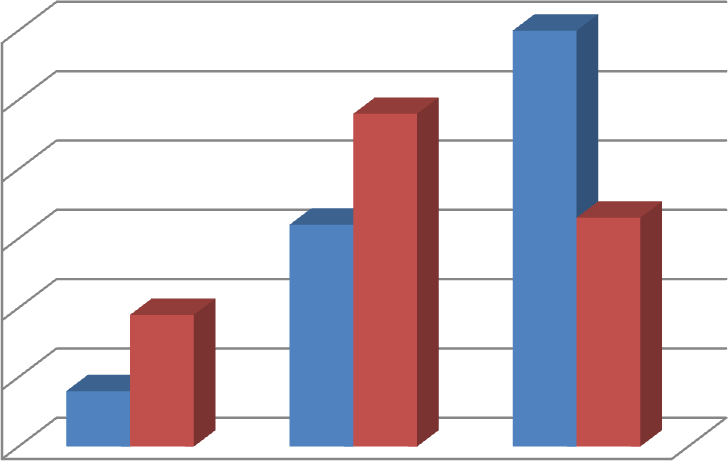 Так, после проведенной работы, мы выявили, что у 33% детей (снизился на 27%) сохранился низкий уровень сформированности основ финансовой грамотности, который проявлялся в том, что дошкольники вообще не осознают, что труд – это основа жизни человека в обществе, не проявляют бережного отношения к результатам труда других людей, сложно соотносят понятия хочу и могу, а также имеют достаточно неустойчивые представления о товарно-денежных отношениях.Средний уровень показали 48% воспитанников, что на 16% выше первоначального показателя. Они смогли правильно ответить на ряд заданий. Дошкольники со средним уровнем сформированности основ финансовой грамотности обладать установкой положительного отношения к миру, знают, что деньги зарабатываются трудом, имеют начальные навыки обращения с деньгами.Высокий уровень выявлен у 19% дошкольников, которые разбираются           в значении элементарных экономических и финансовых понятий, имеют начальные представления об истинных ценностях и богатстве человека, понимают, что деньги являются мерой оценки труда, универсальным средством обмена,	осознают необходимость грамотно и бережливо относиться к ним, стараются принимать свои первые финансовые решения относительно расходов и трат, проявляют начальные навыки планирования.Эффективность работы использования кейс-технологии в формировании основ финансовой грамотности у старших дошкольников также нашла отражение в стабильных позитивных результатах развития детей: успешно формируется детская компетентность в соответствии с возрастом; правильно строятся взаимоотношения в детском социуме; дети проявляют активность и самостоятельность в разных видах деятельности. Очень важно, что и количество родителей, понимающих важность экономического воспитания детей, выросло. Как показали проведенные исследования, первоначальные экономические представления ребенок получает в семье, дальнейшее их расширение происходит в условиях дошкольного учреждения. С поступлением в школу возникает потребность в проявлении новых качествах личности: дисциплинированности, сознательности, организованности, требовательности к себе и другим. Поэтому воспитание бережливости, ответственности, деловитости, заложенные в детском саду, является необходимым условием успешной учебной деятельности и активной школьной жизни. На базе полученных знаний в дошкольном возрасте дети смогут подняться на следующую ступень экономического познания в школе, познакомиться с новыми, более сложными, экономическими понятиями. Все это имеет огромное значение для формирования личности будущего гражданина.БИБЛИОГРАФИЧЕСКИЙ СПИСОК.Аблитарова А.Р., Саганджиева Э.Ш. Базисные экономические представления детей как педагогическая проблема в дошкольном образовании [Текст] // Актуальные задачи педагогики: материалы VII Междунар. науч. конф. (г. Чита, апрель 2016 г.). – Чита: Издательство Молодой ученый, 2016. – С. 36–39.Аношина, Л.М. Экономическое воспитание старших дошкольников в процессе ознакомления с новыми профессиями / Л. М. Аношина // Детский сад от А до Я. – 2003. – №4. – С.103.Антонова Ю.Е. Основы финансовой грамотности для дошкольников: мотивы и мнения//Воспитатель ДОУ. – № 9. – 2018. – С. 6–16.Белокашина, С. В. Экономика и дети. Пословицы и поговорки / С. В. Белокашина // Дошкольная педагогика. – 2009. – №7. – С.8.Бойцова, Е. В. Дидактические игры как средство формирования финансовой грамотности дошкольников / Е. В. Бойцова, А. С. Фролова. — Текст : непосредственный // Молодой ученый. — 2022. — № 35. — С. 42-45.Галкина Л.Н. Экономическое образование детей дошкольного возраста: учебно-методическое пособие. – Челябинск: Изд-во Челяб. гос. пед. ун-та, 2015.Гуцул В.Ф. Дидактические игры и задания на развитие логического мышления и воображения старших дошкольников//Воспитатель ДОО. – 2017. – № 10. – С. 49–52.Дошкольникам об экономике: пособие для педагогов учреждений, обеспечивающих получение дошкольного образования / Е.Н. Табих. – Минск: Высшая школа, 2007.Жуковская Р.И. Воспитание бережного отношения к личным вещам и общественному достоянию. Формирование коллективных взаимоотношений детей старшего дошкольного возраста [Текст] / Р. И. Жуковская. – М. : Просвещение, 2001. Загик Л.Р. Работа детского сада с родителями // Нравственное воспитание в детском саду: пособие для воспитателей / под ред. В. Г. Нечаевой, Т. А. Марковой. 2 - е изд. - М. : Просвещение, 2001.Смоленцева А.А. Сюжетно-дидактические игры с математическим содержанием: книга для воспитателя детского сада / А. А. Смоленцева. - 2-е издание, доработанное. - Москва: Просвещение, 1993.Федеральный государственный образовательный стандарт дошкольного образования (утв. приказом Министерства образования и науки РФ от 17 октября 2013 г. N 1155)Шатова А.Д. Финансовая грамотность дошкольников: две стороны проблемы//Дошкольное воспитание. – № 2. – 2018. – С. 22–26.Шатова А.Д. Экономическое воспитание дошкольников. – М., 2005.ПРИЛОЖЕНИЯ.Приложение 1. Диагностическая методика А.Д. Шатовой Приложение 2. Анкета для родителей (А.Д.Шатова) Приложение 3. Комплекс дидактических игрПриложение 4. Игровые дидактические ситуацииПриложение 5. Консультация для родителей	«Финансовая грамотность дошкольников»Приложение 6. Марафон финансовой грамотностиПриложение 7. План – конспект круглого стола для родителей «Все профессии нужны, все профессии важны»Приложение 8. План-конспект ярмарки для дошкольников и родителей  «Папа, мама, я и… экономика»                                                                                          Приложение 1Диагностическая методика А.Д. ШатовойПояснительная записка: данная методика помогает определить уровень финансовой грамотности детей старшего дошкольного возраста.Каждое из трех заданий состоят из 3 более мелких заданий: первое - загадки по экономике, разделенные по областям, второе – вопросы определенной области экономических знаний, третье - проблемная ситуация. С каждым ребенком работа проводилась индивидуально и по мере успешности ответов на задания, определялся уровень экономической воспитанности.Труд — продукт (товар)Содержательный критерий: наличие представлений о профессиях взрослых и новых современных профессиях.Метод диагностики: индивидуальная беседа. Вопросы:Как ты думаешь, почему все взрослые получают профессию и трудятся, работают?Какие профессии ты знаешь?Можешь	вспомнить,	как	называется	профессия	мамы,	папы, бабушки (и других членов семьи)?Какая профессия взрослых тебе кажется самой интересной и привлекательной?Какую профессию выберешь ты, когда станешь взрослым, и почему?Оценка 3 балла — ребёнок среди перечисленных называет две-три новые профессии; знает и называет профессии взрослых и членов своей семьи, мотивирует выбор будущей профессии (как у мамы, папы, потому что интересная и др.).2 балла — называет одну-две профессии среди знакомых. Не называет профессии своих близких (родителей и др.), но раскрывает содержание их деятельности.балл — ответы расплывчаты и неточны. Не знает ни одной новой современной профессии, мало ориентирован в данной области, ничего не знает о работе своих родителей.Операционально-деятельностный критерий: охотно помогает взрослым, любит трудиться.Метод диагностики: наблюдение за ребёнком во время повседневного хозяйственно-бытового труда, самообслуживания, в ходе сюжетно-ролевой игры.Оценка 3 балла — в ходе игры ребёнок часто и охотно исполняет роли людей различных профессий, среди них одна-две новые профессии, игровые действия (условия) соответствуют данной профессии; интересуется различными профессиями, выражает положительное отношение к ним;может самостоятельно обслужить себя; с удовольствием выполняет поручения; участвует в дежурствах, помогает другим.балла — в играх ребёнка нет ни одной новой профессии, но он с удовольствием исполняет роль людей знакомых, традиционных профессий. Остальные показатели присутствуют.балл — исполняет в играх одни и те же роли, другими не интересуется; участвует в труде только по предложению воспитателя; в повседневном труде нуждается в помощи взрослых.Мотивационный критерий: проявляет интерес к современной социально-экономической стороне жизни людей.Методы диагностики: наблюдение за ребёнком в повседневной жизни; индивидуальная беседа, для которой потребуются картинки с изображением различных товаров. Наблюдение.Оценка 3 балла — ребёнок задаёт вопросы, делится впечатлениями об услышанном, увиденном в СМИ; охотно делится впечатлениями со сверстниками о праздниках, о разных странах мира (где отдыхал с родителями) и др.балла — вопросов задаёт мало, впечатлениями делится неохотно. 1 балл — вопросов не задаёт, впечатлениями не делится.Беседа. ВопросыЧем славится город, в котором мы живём?На каких предприятиях, которые есть в нашем городе, работают твои родители?Какая продукция, товары, изготовляемые на наших заводах, нужны всем людям?Выбери картинки с изображением продукции, которую выпускают предприятия нашего города.Оценка 3 балла — ребёнок отвечает на все вопросы, выполняет задание.2 балла — отвечает на два вопроса, выполняет задание.балл — отвечает на один-два вопроса, даёт формальные ответы, задание не выполняет.Деньги, цена (стоимость)Cодержательный критерий: имеет представления о деньгах; сформированы понятия «деньги», «дорого», «дёшево», «валюта»,«покупать», «продавать», «деньги других стран», «бюджет», «доллар»,«евро», «деньги зарабатывают»; представления о том, что деньги можно зарабатывать, копить, расходовать на покупки товаров (вещей, продуктов) для себя и других.Методы диагностики: индивидуальная беседа, дидактическая игра«Ярмарка игрушек». Беседа.ВопросыКак ты думаешь, зачем нужны деньги?Откуда они берутся у людей?Какие бывают деньги?Если бы у тебя было много денег (заработал, выиграл), что бы ты купил?Оценка 3 балла — ребёнок правильно, осознанно отвечает на всвопросы; в ответах обнаруживается взаимосвязь нравственно-трудового и экономического воспитания («купил бы маме, папе, бабушке…»).балла — правильно отвечает на вопросы, отсутствуют знания, определяющие взаимосвязь нравственно-трудового и экономического воспитания, преобладает направленность на себя.балл — ответы поверхностны, формальны; не имеет представления о том, откуда берутся деньги; отсутствует позиция «для других».Сюжетно-дидактическая игра «Ярмарка игрушек» Воспитатель подбирает 10 разных по стоимости и величине игрушек. Расставляет в один ряд. Приглашает детей по одному и говорит: «Завтра на нашей площади — ярмарка. Если нам продавать эти игрушки, какие из них стоят дорого, какие дёшево? Какую игрушку ты себе купил бы и почему?»Оценка 3 балла — ребёнок объективно оценивает игрушки по стоимости (примерно); адекватно использует понятия «дорого — дёшево»,«покупать», «продавать»; выбирает игрушку не по стоимости (дорогая), а потому что нравится («У меня нет дома такой»; «Я бы купил и подарил сестрёнке на день рождения» и др.).балла — ответы адекватные, осознанные; ребёнок правильно ориентируется в понятиях, но игрушку выбирает в зависимости от стоимости: «Выбрал бы эту, она дорогая. Мне бы её не купили».балл — ребёнок путается в понятиях; ответы формальные.Операционально-деятельностный критерий: ориентируется в понятиях «выгодно — невыгодно», «торговаться», «дорого — дёшево»,«брак». Метод диагностики: в ходе продуктивной деятельности в групповой форме. Примерная тематика: «Завтра ярмарка»; «Дорого — дёшево». Педагог предлагает раскрасить различные готовые формы («Гжель», «Дымково»). Вместо традиционной оценки приходят «купцы» с «деньгами» и в зависимости от качества выполненной работы оплачивают изделия. В качестве оценки — количество заработанных «рублей» (образцов денег). Дети могут торговаться с «купцами», если им кажется, что оценили несправедливо (закрепление понятия «брак»).Оценка 3   балла   —   работа   качественная;   ребёнок   получает   20«рублей».балла — есть маленькие изъяны в работе, неточности раскраски; ребёнок получает 15 «рублей».балл — работа неаккуратная, близка к браку, оценивается в 5«рублей» (за вложенный труд, участие).Мотивационный критерий: осознаёт, откуда берутся деньги, зачем они нужны людям. Методы диагностики: наблюдение за поведением ребёнка в режимные моменты, во время продуктивной деятельности, игр; индивидуальная беседа. Наблюдение.Оценка 3 балла — ребёнок проявляет наблюдательность: по дороге в детский сад замечает курс валюты, новый рекламный щит и т. п. — и с удовольствием делится впечатлениями со сверстниками, по-своему даёт оценку; с интересом использует полученные впечатления в играх, в изобразительной деятельности; задаёт вопросы воспитателю, родителям, интересуется отношением родителей к оценке полученных впечатлений.балла — делится впечатлениями и даёт им оценку, но впечатления не находят отражения в практической деятельности.балл — ребёнок не наблюдателен, не проявляет активного интереса к полученным впечатлениям; не проявляет потребности обогатить полученные впечатления, узнать отношение других к полученной информации.Беседа. ВопросыЗачем людям деньги, как ты думаешь?Какие бывают деньги?Откуда они берутся?Что было, когда денег не было?Что бы ты сделал, если бы заработал миллион?Оценка 3 балла — дети дают такие ответы: «Деньги нужны, чтобы покупать…», «Бывают российские деньги — рубли и иностранные (валюта); бумажные и металлические…», «Деньги зарабатывают…», «Когда не было денег, люди обменивались товарами (бартер)…» (Отвечая на последний вопрос, ребёнок демонстрирует желание потратить деньги не только на себя, но и на близкого человека.)балла — ответы беднее по содержанию; не может ответить на два вопроса.балл — отвечает на первый и третий вопросы; мотив направлен на удовлетворение только своих желаний и интересов.Реклама: желания и возможностиСодержательный критерий: имеет представление о рекламе, её назначении, видах рекламы; сформировано правильное отношение к рекламе.Метод диагностики: индивидуальная беседа. ВопросыТы можешь вспомнить и назвать какую-нибудь рекламу?Как ты думаешь, зачем нужна реклама?Где ты узнал про неё?Как следует поступить, если реклама обращается ко всем и сообщает: «Купите, это для вас! Это ваше!»?Оценка 3 балла — называет разные виды рекламы, знает её назначение, имеет представление о том, кто делает рекламу и участвует в ней; объясняет, как следует воспринимать рекламу.балла — в ответе ребёнка присутствуют три показателя.1 балл — содержание ответов поверхностное; недостаточно осознанное, фрагментарное.	Операционально-деятельностный критерий: проявляет творческое поведение в ситуациях, связанных с рекламой.Метод диагностики: задание родителям и детям.Задание Детям предлагается подумать, представить свою будущую профессию (собственное дело) и сделать на эту тему рисунок. В конце занятия дети берут рисунки домой и вместе с родителями придумывают рекламу.Оценка 3 балла — дети и родители вместе придумали рекламу. 2 балла — дети принимали участие в изготовлении рекламы.балл — задание не выполнено.Мотивационный критерий: сформированы оценочные суждения о явлении «реклама».Метод диагностики: индивидуальная беседа с детьми. ВопросыТебе нравится реклама?Назови свою любимую рекламу.Как ты думаешь, зачем нужна реклама?А детям реклама нужна?Оценка 3 балла — у ребёнка сформировано объективное отношение к рекламе («реклама нужна, чтобы все знали, где и что продаётся»), он высказывает о рекламе своё мнение; называет несколько видов рекламы.балла — у ребёнка сформировано субъективное отношение к рекламе; он называет некоторые виды рекламы.балл — отношение к рекламе у ребёнка не сформировано; оценочные суждения размыты; отношение к рекламе безразличное.Полезные навыки и привычки в быту — тоже экономикаСодержательный критерий: в повседневной жизни и деятельности старшего дошкольника сформированы начала, истоки проявления качеств экономической деятельности (БЭРДТ).Метод диагностики: наблюдение за поведением детей в режимные моменты, во время игры, самообслуживания; в ходе продуктивной деятельности (после проведения занятий по изобразительной деятельности, конструирования из бросового материала, изготовления аппликации выявляется отношение к остаткам материалов для деятельности — бумаги, краски и т. п.).Оценка 3 балла — ребёнок бережно относится ко всему предметному окружению; переживает, если нечаянно сломалась игрушка, вещь, стремится исправить оплошность; разумно использует материалы для практической деятельности (краска, разнообразная бумага, фломастеры и др.); следует правилу: не выбрасывай, если можно «продлить жизнь» вещи, игрушки, (отдай) подари другому, если тебе не нужна; с удовольствием делает подарки другим и испытывает радость от добрых поступков; одинаково бережёт свои и общие (детсадовские) вещи.балла — все показатели проявляются, но при напоминании взрослого.балл — показатели отсутствуют.Задание «Испечём печенье к чаю» Детям дают по кусочку готового теста (с куриное яйцо). Дети, стоя около столов, на дощечке скалкой раскатывают тесто и вырезают формочками печенье.Оценка 3 балла — ребёнок экономно использует тесто, аккуратен в работе, стремится выполнить работу до конца.балла — все показатели проявляются, но при напоминании взрослого.балл — показатели отсутствуют.Операционально-деятельностный критерий: в пределах своих возрастных, физических способностей проявляет экономически значимые качества в повседневной жизни; умеет вести себя в магазине.Методы диагностики: наблюдение за поведением ребёнка во время режимных моментов, в ходе свободной игровой деятельности; сюжетно- дидактическая игра «Если бы я был(а) папой (мамой)»; анкетирование родителей. Наблюдение.Оценка 3 балла — ребёнок не любит беспорядок, аккуратен; пытается исправить оплошность сам; умеет ставить цель и находить рациональные способы организации её достижения; имеет опыт самостоятельного творческого применения полученных знаний в повседневной жизни.балла — стремится к порядку, аккуратен, исправляет оплошность при напоминании взрослого; знает, как надо себя вести, но на практике применить не может.балл — показатели отсутствуют.Сюжетно-дидактическая игра «Если бы я был(а) папой (мамой)…» Для игры потребуются предметные картинки с изображением товаров («Супермаркет») и один кошелёк. Ребёнку предлагается ситуация:«Представь, что ты папа (мама). Ты получил(а) сегодня зарплату. Ты заходишь в большой супермаркет. Что ты можешь купить на одну зарплату для своей семьи?»Оценка 3 балла — ребёнок чувствует возможности приобретений на одну зарплату.балла — всё делает верно, но навыки рациональных действий отсутствуют.балл — плохо ориентируется в материальных возможностях, выборе покупок.Мотивационный критерий: осознаёт смысл базисных качеств экономики (БЭРДТ).Методы диагностики: задание в ходе продуктивной деятельности, связанной с трудом. Задание Детям предлагается вырезать два-три круга, два- три квадрата. Воспитатель говорит: «Я был в младшей группе. Детям для игры не хватает квадратов и кругов. Давайте их вырежем и подарим». Каждому ребёнку воспитатель раздаёт по пол листа цветной бумаги.Оценка 3 балла — ребёнок рационально использует материал (бумагу): режет полоску и складывает три квадрата; вырезает круги по краю листа, оставляя остальную часть бумаги.балла — рационально использует материал, но не делает полоску.1 балл — не справляется с задачей, превращая чистый лист в бросовый материал; просит новый лист.Приложение 2Анкета для родителей (А.Д.Шатова)Пояснительная записка:  данное анкетирование помогает выявить уровень финансовой грамотности родителей. Провести анализ результатов анкетирования с целью подготовки мероприятий по выявленным проблемам.Уважаемые родители!Мы решили познакомить детей с доступной им повседневной экономической жизнью взрослых. Помогите нам в этой работе, и мы с вами лучше узнаем детей, их желания, потребности, знания об окружающей жизни. Вот вопросы, на которые хотим получить ваши ответы (подчеркните нужное или напишите свой ответ). 1. Вы часто берёте своего ребёнка, когда идёте за покупками? Часто Иногда Редко Другое ___________________________________________________2. Как ведёт себя ребёнок в местах продаж? Спокойно обсуждает возможность желаемой покупки. Постоянно просит что-либо купить. Требует (кричит, плачет, упрекает «У тебя всегда нет денег» и т. д.).Другое __________________________________________________3. Как можно избежать нежелательных форм поведения ребёнка в местах покупок (палатках, на рынках, в магазинах, супермаркетах и других местах)? ________________________________________________________4. Знает ли ваш ребёнок о каких-либо сторонах экономической жизни в семье?Знает Не знает Не должен знать Другое ___________________________________________________5. Как вы считаете, надо ли ребёнку шестого–седьмого года жизни иметь представление о достатке, возможностях своей семьи? Необходимо (почему?) _______________________________________Можно (почему?) ____________________________________________Совсем не нужно (почему?)____________________________________ Другое ______________________________________________________Приложение 3.Комплекс дидактических игрПояснительная записка: предлагаемые дидактические игры по формированию основ финансовой грамотности разработаны для детей дошкольного возраста . В игры можно играть как с одним ребенком, так и с несколькими детьми одновременно. Главной особенностью дидактических игр является то, что задания предлагаются детям в игровой форме. Они играют, не подозревая, что осваивают знания, овладевают умениями и навыками, учатся культуре общения и поведения.Все дидактические игры включают в себя познавательное и воспитательное содержание, что позволяет интегративно решать задачи по формированию у старших дошкольников основ экономических знаний.  В дидактических играх уточняются и закрепляются представления детей о мире экономических явлений, терминах, приобретаются новые экономические знания, умения и навыки.РАЗДЕЛ 1. ПОТРЕБНОСТИ И ТРУД.«Кто что делает?»Цель: расширять знания о профессиях и трудовых действий, воспитывать интерес к новым профессиям, уважение к труду взрослых.Материал: карточки с изображением профессии (продавец, повар, кассир, банкир и т. д.). Трудовые действия (взвешивает товар, готовит еду, рисует)Содержание: ребенок, взяв карточку, называет профессию. Находит соответствующую карточку с изображением трудовых действий и рассказывает о них.Вариант: дети подбирают инструменты (картинки), которые необходимы для работы людей тех профессий, которые изображены на сюжетной картинке.«Назови профессии»Цель: научить ребенка устанавливать зависимость между результатами трудовой деятельности и профессией человека. Воспитывать интерес к людям разных профессий.Материал: цветок ромашки, на лепестках которой условно изображены результаты труда людей разных профессий.Содержание: ребенок, отрывая лепесток ромашки, называет профессию, связанную с удовлетворением определенной потребности.«Кто трудится, кто играет»Цель: закреплять представления детей о различии трудовой и игровой деятельности (трудовой - нетрудовой).Материал: набор карточек с изображением трудовых и игровых процессов.Содержание: у каждого ребенка набор парных карточек (трудовая - игровая деятельность). Ребенок описывает изображения, называет процессы (мальчик чистит ботинок, девочка стирает белье, дети играют). Устанавливают отличия (наличие результата труда или его отсутствия).«Поход»Цель:	Уточнить	знания	детей	дошкольного	возраста	об	основных потребностях человека.Оборудование: Карточки с изображением разных вещей.Содержание: Дети делятся на три команды, каждая из которых готовится в поход на юг, на север, в пустыню. Команды могут взять только те вещи, которые будут необходимы им в тех условиях, в которые они попадут.Вещи, изображенные на картинках, размещаются по всей групповой комнате, участники команд выбирают то, что, на их взгляд, им нужнее всего. В конце игры команды проверяют друг друга и объясняют свой выбор.«Чей труд важнее?»Цель: Закрепление знаний детей об источниках денежных доходов; учить дифференцировать виды трудовой деятельности человека в соответствии с их целевой направленностью.Оборудование: набор картинок с изображением различных действий взрослых людей (домашние дела и профессии).Содержание: Ребенку предлагается несколько картинок с изображением различных действий взрослых людей: муж пылесосит; врач слушает больного; продавец обслуживает покупателя; женщина стирает белье; мужчина копает яму для посадки дерева.Задание 1:Сгруппировать те картинки, на которых изображены действия, которые объясняются как общественно полезный труд и оплачиваются (врач слушает пациента, продавец отпускает товар покупателю).Задание 2:Сгруппировать те картинки, на которых изображены домашние дела. (стирка домашнего белья, уборка дома, прополка огорода и др.)«Кто как работает?»Цель: Расширение представлений о том, что в сказке герои по-разному приобретают богатство: одни трудятся, а другие стремятся порой неблаговидными делами получить большие деньги.Оборудование: сказочные герои: Золушка, Буратино, Крот, Дюймовочка, Кот в сапогах, Емеля, Золотая Рыбка, Наф - Наф, Бабка, Лисичка-сестричка и др. Изображения солнышка и тучки.Содержание:Покажите волшебный сундучок, солнышко и облако. Просите помочь разобраться, каких же сказочных героев больше - трудолюбивых или ленивых?С этой целью, нарисована на доске (листе ватмана), лесенка, предложите каждому ребенку достать из сундучка рисунок с изображением сказочного героя.Затем знакомьте с правилами игры:Если появится солнышко, всех трудолюбивых героев нужно разместить на верхней ступеньке. А как только солнышко изменится облаком, к игре приобщаются дети, у которых на рисунках изображены ленивые герои. Их нужно расположить на нижние ступени. Дети доказывают правильность своего выбора.Воспитатель помогает детям определить, какие пословицы и поговорки подходят тем или иным сказочным героям:«Так работает, что даже весь день на солнышке лежит».«Хочешь, есть калачи - не лежи на печи».Дети рассказывают о том, что трудолюбивых героев в сказках больше. После окончания игры устроите дискуссию о том, можно ли помочь ленивым героям сказок стать трудолюбивыми и как это сделать.«Построй по алгоритму»Цель: Закрепление знаний детей о профессиях, научить выстраивать логическую цепочку действий, необходимых для получения результата.Оборудование: карточки с изображением алгоритма.Содержание: Дети делятся на команды по профессиям. В соответствии с профессией они получают задания (например, если повар, то приготовить какое-либо блюдо).Предлагаются карточки с изображением определенного алгоритма, дети должны в правильном порядке эти карточки разложить, выстроить свой алгоритм и получить нужный результат, продукт деятельности. Только при правильном последовательном выполнении действий, получают зарплату по результату.«Назови профессии по результату труда»Цель: Расширение представлений детей о профессиях и их результате, учить детей правильно называть профессии людей по ассоциациям.Оборудование: два набора карточек - с изображением разных профессий и с изображением результата труда этих профессий.Содержание: Дети получают разные карточки – у одних изображены профессии, у других результат труда этих профессий. По команде детям нужно собраться в пары - профессия и результат труда этой профессии (торт- кондитер, дом – строитель …)РАЗДЕЛ 2. ДЕНЬГИ.«Копилка»Цель: дать понятие о накоплении денежных средств. Материал: «копилки» и монеты разного достоинства.Содержание: выбрать монеты разного достоинства,чтобы они  составляли: для первой копилки – 5 рублей, для другой – 10 рублей.Домино «Русские деньги»Цель: Закрепление знаний детей о денежных средствах, о названии и достоинстве русских денег, их особенностях.Оборудование: костяшки в виде карточек домино – 28 шт., на которых изображены русские купюры и монеты разного достоинства и в разном наборе.Содержание: Игровые правила: выигрывает тот, кто первым заканчивает подбор картинок, положит их по правилу: 1руб. к 1руб.; 2руб. к 2 руб.и т.д.Игровые действия: Правила игры – общие для домино.Все участвующие в игре получают по шесть фишек, остальные фишки находятся в «банке», лицевой стороной вниз. Если участников игры 5 или 4, то можно, увеличить количество раздаваемых фишек до семи.Игрок, у которого есть фишка с парными картинками, начинает ход первым. Остальные участники по очереди раскладывают свои фишки со схожими картинками.Если у кого-то из игроков нет фишки с похожей картинкой, то он берет фишки из банка. Если фишки закончились и в банке этот игрок пропускает ход.Игрок, у которого раньше все закончатся фишки, становится победителем.«Поезд монет и купюр»Цель: Обучение детей выстраивать последовательность по увеличению и уменьшению достоинства монет и купюр.Оборудование: Набор монет на каждого ребенка для практических действий, «поезд монет и купюр», где дети смогут раскладывать монеты и купюру в увеличивающейся и уменьшающейся последовательности.Содержание: К нам в гости приехал «поезд монет и купюр». Как вы думаете, что за груз он везет? (монеты)Правильно, но монеты в этом поезде расположены в определенном порядке. В первом вагоне едет монета самого большого достоинства. Посмотрите на свои монеты, какая монета может ехать в первом вагоне?Давайте поместим в первый вагон монету в 5 рублей, в следующем вагоне какая поедет монета?Далее дети распределяют монеты по вагонам в порядке убывания достоинства.Какая монета едет в последнем вагоне? Значит, эта монета самого меньшего достоинства (1 копейка).Можно задать детям вопросы по данному заданию: Какая монета находится в вагоне между 1 копейкой и 10 копейками?Ребята, а можно расселить по вагонам купюры таким же образом (дети расселяют купюры по вагонам).«Волшебные превращения денежки»Цель: Ознакомление с валютой как денежной единицей страны (деньгами других стран).Оборудование: Волшебная палочка, деньги разных стран.Содержание: Дети заочно путешествуют с денежкой-рублем в другие страны. Волшебная палочка все время меняет «имя» денежки, удивляет путешественников. В каждой стране денежка имеет свое «имя»: в России –рубль, в Германии – марка, на Украине – гривна, в Белоруссии – зайчики и т. д.«Сложи денежку»Цель: Формирование у детей дошкольного возраста элементарные знания и представления о монетах и купюрах, представление о целостных образах предметов.Оборудование: Разрезанные карточки монет и купюр.Содержание: Разрезанные карточки раскладывают на столе хаотически и предъявляют ребенку. Количество частей и способ разрезания от более простого к сложному (разрез по прямой или по косой линиям). Картинку предлагают собрать после того, как найдены все части купюры или монеты.В качестве усложнения задания можно предложить детям собрать картинку «в паре» или на скорость.РАЗДЕЛ 3. ПОКУПАЕМ, ПРОДАЕМ, МЕНЯЕМ.«Размен» Цель: Обучение детей считать деньги.Оборудование: монеты и купюры разных номиналов.Содержание: Детям выдаются мелкие монеты по 2-3 десятка каждому. А себе оставьте несколько банкнот разного номинала. Это игра- соревнование. Кто из игроков быстрее разменяет выложенную вами банкноту мелочью, тому банкнота и достается. В конце игры считаем суммы выигрышей.«Сдача»Цель: Формирование	умения	делать	первичные экономические расчеты.Оборудование: банкноты разным номиналом, лист бумаги, карандаш.Содержание: У каждого ребенка определенная сумма «денег». Каждый ребенок составляет «список покупок» и отправляется в магазин. При покупке товаров определяет общую сумму. Ребенок-продавец дает сдачу, ребенок- покупатель проверяет ее.Усложнение: когда дети освоят первичные экономические расчеты, предложить вариант выдачи чека. Ребенок-продавец, обозначая символами или начальными буквами купленный товар и его стоимость, а потом и общую сумму, прописывает чек.«Школа банкиров»Цель: Закрепление знаний о цифровом ряде, умение соотносить цифру и количество.Оборудование: купюры разного достоинстваСодержание: Сегодня мы с вами продолжим занятия в школе банкиров, мы будем работать с деньгами или, как их еще называют, знаками. У нас лежат несколько купюр разного достоинства: 1, 3, 5, 10 рублей. Какие купюры у вас на столе лежат? Какая из купюр большего достоинства, какая - меньшего, и почему? Сколько всего у вас купюр? Покажите купюру самого высокого достоинства, самого низкого достоинства. Как вы узнали? Купюры, какого достоинства у вас нет? Какие купюры можно сложить, чтоб получить 8, 9, 4 и т. д.Первое задание: в один ряд положите все купюры достоинством в 3 рубля; в другой - в 5 рублей; в третий - в 1 рубль.Второе задание: на столе оставить только 4 рубля (3+1 или 1+ 1+1+1).Третье задание: оставить на столе 5 рублей, но не одной купюрой, а несколькими (3+1+1, 1+1+1+1+1).Четвертое задание: оставить на столе 3 рубля, но разными купюрами. Правильные ответы поощряются звездочками. Воспитатель раздает детям бланки квитанций оплаты за электроэнергию, квартиру, выполняет роль работника банка. Одна группа детей получает деньги, другая платит за электроэнергию, третья – за квартиру и т. д.Воспитатель: Наш банк работает в течение всей недели с одним выходным днем.«Товарный поезд»Цель: закрепить знание детей о месте изготовления товара, классифицировать товар по месту производства.Материал: карточки с изображением товара , плоскостное изображение товарного поезда.Содержание: дети раскладывают товар по вагонам так, чтобы в каждом оказался товар, одинаковый по месту производства. Например: мясопродукты – мясокомбинат, молочные продукты – молокозавод, мебель – мебельная фабрика, и т.д.«Что купят быстрей?»Цель: развивать умение устанавливать зависимость между качеством товара, его ценой (стоимостью) и спросом на него.Материал: карточки с изображением качественных и некачественных товаров (платья для куклы, на одном из которых нет пуговицы; машинка – игрушка, на одной из них нет колеса)Содержание: ребенку предлагают выбрать ту вещь, которую быстрей купят, и объясняет причину своего выбора.«Что и когда лучше продавать?»Цель: закрепить знания детей о спросе на товар, о влиянии фактора сезонности (времени года) на реальный спрос.Материал: карточки с изображением магазина и окружающей его среды в разное время года (летом, зимой и т. д.); мелкие карточки с изображением сезонных товаров.Содержание: дети заполняют магазин товарами в соответствии с сезонами. Например: сарафан, панаму – в летний магазин; шуба, шапка – в зимний магазин.«Наоборот»Цель: научить самостоятельно, находить (подбирать) противоположные по смыслу слова.Материал: подбор слов (дорого – дешево, много – мало, ленивый – трудолюбивый, покупатель – продавец)Содержание: воспитатель называет слово, а дети называют противоположное по смыслу слово. Выигрывает тот, кто быстро и правильно находит новое слово.РАЗДЕЛ 4. РАСХОДЫ И ЭКОНОМИЯ.«Накопи-ка»Цель: Формирование у детей умения сравнивать количество монет. Оборудование: игровое поле, кубик, кошелёчки на каждого ребёнка,монеты.Содержание: Количество игроков 1-4. На игровом поле, в районе слова "Банк" располагаются монеты. Игрок бросает кубик и делает столько шажков, сколько выпадет на кубике и совершает действия в соответствии с выпавшей клеточкой: +1, +2, +4, +5 - взять из банка соответствующее количество монет.-1, -3 - вернуть в банк соответствующее количество монет.Побеждает тот, у кого к концу игры в кошельке окажется большее количество монет.Усложнение: Предложить посчитать, сколько монет " на руках", а сколько осталось в банке.«Что дешевле?»Цель: Формирование умения ориентироваться в цене товаров, устанавливать ассортимент предметов (товаров) по цене, чтобы при покупке товара сэкономить деньги.Оборудование: карточки с изображениями разных предметов, ценники, деньги.Содержание: сначала дети подбирают предметы контрастные по цене, а затем устанавливают ассортименты товаров (сериационные ряды) – от предмета самого дешёвого до самого дорогого и наоборот. Дети сравнивают цены, находят разные и одинаковые по цене предметы. Так же просим сделать какую-то покупку, так чтобы сэкономить, например, на билет в кино.«Учимся экономить»Цель: Формирование умения у детей представления о том, как экономить деньги.Оборудование: ноутбук с картинками, проектор.Содержание: Детям необходимо выбрать и назвать то, от чего можно отказаться и сэкономить бюджет семьи. Кто лучше сэкономит, получит фишку.На слайде появляются изображения еды, одежды, машины, игрушек, овощей и фруктов, оплата коммунальных услуг, кафе и дома, транспорта.Педагог задает детям вопрос: от чего можно отказаться, чтобы сэкономить деньги?«Хорошо и плохо»Цель: Закрепление представлений у детей о том, что надо беречь энергию, воду.Оборудование: картинки с экономическим ситуациями (горит свет, бежит вода из под крана, грязная вода, помятый лист бумаги, отрез ткани и вырезанный на ней небольшой кусочек и т.п.).Содержание: Воспитатель называет экономические ситуации, а ребенок отвечает, хорошо это или плохо (например, днем горит свет – это хорошо или плохо? течет кран – это хорошо или плохо и т.п.РАЗДЕЛ 5. ПЛАНИРУЕМ БЮДЖЕТ.«Планирование»Цель: Формирование знаний детей о времени, часах, понятие о расписании на день.Оборудование: Большое поле в виде циферблата, маленькие карточки с изображением различных видов деятельности (карточки со словами, обозначающими различные виды деятельности детей)Содержание: В начале дня дети, при помощи воспитателя, планируют свою деятельность на завтрашний день. «Как начинается ваш день?» «Как думаешь, что нужно сделать в первую очередь? А потом?»Вспоминают, какой завтра день, какие занятия проходят в этот день недели, планируют что, например, будут наблюдать на прогулке. Если на носу важное мероприятие, объясните это ему.Раскладывают карточки с рисунками или словами (для детей умеющих читать) по часам: подъем, умывание, идем в сад, завтрак, занятия, обед, прогулка, наблюдения и эксперименты и т. д.Как вы считаете, нужно ли планировать свои возможные действия (например в выходные дни)?Планирование времени можно сделать увлекательным. Например, обсудить с ребенком, как расписать день развлечений с друзьями. Попросите его оценить, сколько времени может занять обед, прогулка в парке, мороженое по пути домой. Ребенок поймет, что если заранее предусмотреть время для развлечений, то можно сделать намного больше интересных вещей.«Планирование семейного бюджета»Цель: Обучение детей распределять семейный бюджет с помощью дидактической игры (на что целесообразней потратить семейный бюджет).Оборудование: Основные ячейки: доходы и расходы, вспомогательные ячейки: виды доходов, виды расходов. Карточки с изображением необходимых для семьи вещей (продукты питания, бытовая техника, мебель для жилья, одежда) и не столь необходимых (игрушки, сладости, ролики, самокат и т.д); Бумажные монетки номиналом 1 рубль.Содержание:Задание №1. Распределить расходы и доходыПеред вами находятся картинки доходов и расходов семьи.  Уважаемые семьи, посовещайтесь и распределите их на 2 группы. Так что же относится к доходам и расходам? Варианты дохода: премия, заработная плата, выигрыш в лотерею, продажа овощей со своего приусадебного участка, пенсия, вам подарили денежный подарок, пособие на детей, наследство, стипендия.Варианты расхода: продукты, квартплата, билет в кино, оплата телефона, покупка промышленных товаров, оплата электроэнергии, транспортные расходы, платные медицинские услуги, налоги.Задание №2. Распределить расходы семьиПредставьте	себе,	что	вы	распоряжаетесь	семейным	бюджетом.	Вам выделяется семейная копилка. Вы решаете, на что потратить деньги. Ваша задача – распределить, на что вы потратите, куда израсходуете деньги? (Воспитатель раздает «деньги» - монеты, куда больше всего положат, те нужды и будут удовлетворены больше всего. Монеты можно класть не на все картинки-нужды. Распределяя монетки по ячейкам, дети используют счет в пределах 20. По итогам распределения монет должна остаться она монета номиналом 1 рубль - это экономия денег, полученная путем правильного распределения денежных средств. Монету можно положить в копилку и использовать в дальнейшем для покупки товаров в магазине игрушек.)«Составляем план покупок»Цель: Формирование у детей понятия «список покупок». Упражнение в умении следовать заранее запланированному списку покупок, приобретать товары на заданную сумму денегОборудование: Картинки продуктов, деньги разным номиналом, песочные часы, лист бумаги, карандашСодержание: Каждый ребенок создает «Список покупок», он может нарисовать или написать перечень покупок для приготовления отдельных блюд. Все продукты вы будете закупать в магазине «Гастроном»«Гастроном» - это магазин, где продают только продукты питания. Если затрудняется, пробуем все вместе составить список.1.Молочная рисовая каша (молоко, рис, масло, сахар, соль) 2.Яичница с колбасой ( яйца, масло, колбаса)Макароны с сосисками ( макароны, сосиски, масло)Салат из овощей ( помидор, огурец, перец и т.д.)Педагог просит собрать покупки в корзинку. А затем рассказать, что он «купил» и почему. Игру постепенно можно усложнить, попросив ребенка классифицировать «товары» в «списке покупок» (молочные продукты, фрукты, канцтовары, пр.) и где всё это можно приобрести, экономя время.Для повышения интереса к игре можно предложить старшему дошкольнику собрать «покупки» наперегонки с товарищем или ограничить время сбора, используя песочные часы.Следующий вид усложнения игры: предлагаем ребенку купить товар только в рамках своих возможностей, на определенную сумму денег. Деньгами могут быть пластмассовые кружочки, на карточках- стоимость продукта в виде количества кружочков. Далее предлагаем поменять ненужный товар (или несколько товаров) на другой (или несколько других, но с условием, что стоимость обмена будет одинакова.Разнообразить игру можно путем составления списка покупок для определенного мероприятия («Готовимся к 1 сентября», «день рождения»,«собираемся в деревню» и пр.).«Не ошибитесь»Цель: Закрепление	знаний	детей	о	последовательности процесса покупки товараОборудование: мольберт, сюжетные картинкиСодержание: Ребенку предлагаются для рассмотрения картинки (5-6), отличающихся по содержанию изображения:папа дает ребенку деньги;ребенок идет по улице с пустой котомкой;ребенок входит в магазин;стоит у кассы;берет хлеб у продавца;идет домой с наполненной сумкой.Задание 1. Разложить картинки в ряд в такой последовательности, которая соответствует логике действий.Задание 2. Составить коротенький рассказ по картинкам, соблюдая последовательность действий.«Наши цели»Цель: Формирование желания и умения ставить перед собой цели; строить планы, действовать по плану и достигать цели.Оборудование: карточки картинки с изображением различных героев: Человек – паук, Маша (« Маша и Медведь»), Гена (из Барбоскиных), фломастеры, листы бумаги.Содержание: Ребята, давайте сегодня с вами помечтаем .У вас есть, какие-нибудь цели в жизни? Наверное, есть герой из сказки, или из мультфильма, на кого бы вы хотели быть похожими? Цель – это всего лишь мечта. А мечты, за которыми не следуют действия, не имеют никакой реальной силы. Давайте разделимся на 3 команды:я команда: Хочу быть ловким, как супермен.я команда: Хочу так же хорошо петь как Маша, из мультфильма « Маша и Медведь»я команда: Хочу быть знающим, как Гена из мультфильма « Барбоскины» Перед каждым из вас стоит цель. Для того чтобы ее достичь надо немало потрудиться. Давайте выясним, что же следует сделать. Я буду называть необходимые вещи для человека, а вы должны выбрать, что понадобиться вам для того, чтобы достичь цели. Готовы.Много читать.Заниматься спортом.Заниматься музыкой с педагогом.Питаться правильно и полезно.Рано вставать и планировать свой день.Откладывать и копить деньги, чтобы можно было купить все необходимое для достижения цели.«Сделал дело – гуляй смело»Цель: Закрепление представлений у детей подводить итоги – всего, что делали и планировали.Содержание: исследование, ситуационные задачи, обсуждение Содержание: Давайте	рассмотрим	разные	жизненные ситуации в картинках, в которых вы часто оказываетесь, и посоветуемся, что нужно сделать, чтобы родители разрешили вам пойти гулять.Первая ситуация: Девочка расчесывает куклу, по комнате разбросаны игрушки, с кровати свешиваются колготки, на полу валяются носки.Вопросы:О чем нам говорит эта ситуация?Вам нравится, что все игрушки и вещи раскиданы?Что должна сделать девочка, чтобы ее отпустили гулять?Вторая ситуация: мальчик помогает маме, мама моет посуду, а мальчик ее вытирает.Вопросы:О чем нам говорит эта ситуация?Хорошо ли поступает мальчик, помогая маме? Стоит ли его отпустить гулять?Третья ситуация: Девочка с бабушкой занимаются: учат буквы. Вопросы:О чем нам говорит эта ситуация?В каком случае стоит отпустить девочку гулять?Четвертая ситуация: Мальчик рисует на стене фломастером, а мама на кухне моет посуду.Вопросы:О чем нам говорит эта ситуация? Что заслужил мальчик за свой труд? Стоит ли отпускать его гулять?Приложение 4.Игровые дидактические ситуацииПояснительная записка: это полноценная, но специально организованнаядидактическая ситуация.  Ее характеризуют следующие моменты:- она имеет короткий и несложный сюжет, построенный на основе жизненных событий или сказочного либо литературного произведения, которое хорошо знакомо дошкольникам;-в содержание ситуации заложена дидактическая цель, воспитательная задача, которым подчинены все ее компоненты - сюжет, ролевое взаимодействие персонажей и пр.;- ситуацию  рассказывает  воспитатель: объявляет название и сюжет.1. «Без труда нет жизни на земле» Анализ сказки с точки зрения экономики и финансовВ сказке «Пекарь и Портной» рассказывается о Пекаре и Портном, которые думали, что профессия каждого из них важнее какой либо другой профессии. Заспорив, они так и не пришли к одному мнению – чей же труд важнее и нужнее людям.Они поссорились и решили, что каждый из них проживет друг без друга.Главная мысль сказки заключается в том, что нужно быть разумными в своём поведении. Понимать, что каждый труд ценен. Только в этом случае можно добиться желаемого результата.Но герои сказки после своих неудач все-таки пришли к мысли о том, что трудиться и жить лучше во взаимодействии, поэтому пошли друг к другу на встречу.В конце сказки Пекарь и Портной объединились и теперь им не страшны ни голод, ни обгорелый рукав пиджака.Экономические понятия: трудиться – значит что-то делать, созидать для себя, на благ всей семьи, близких людей, друзей, экономия денег.Сказка «Пекарь и Портной» показывает, что надо обдуманно и серьезно относится к любой профессии. В сказке - это разумное поведение в жизненных ситуациях, навыки взаимодействия с окружающим миром.И вот заспорили герои, что каждый из них проживет друг без друга. Если быть неразумным и не дружелюбным, то можно остаться одиноким и безсильным..Социально-нравственные качества героев:В сказке «Пекарь и Портной» всего два главных героя, причем оба – отрицательных.И характеры у них были одинаковы (упрямые). Каждый герой мечтал работать не обращаясь друг к другу мечтал, что его профессия важней другой, но план каждого потерпел фиаско, и у Пекаря рукав пиджака обгорел, и у Портного на третий день живот так подвело, что и ножницы из рук выпали.Сказка учит детей быть добрыми, уметь дружить и помогать друг другу. Ведь Пекарь и Портной изначально могли понять, что все профессии важны – все профессии нужны.Вопросы к сказке с экономической точки зрения:Как вы думаете, чей труд важнее?Что помогло Пекарю и Портному понять, что все профессии важны? Почему Пекарь и Портной померились?Привидите примеры, когда вы хотели о чем то поспорить, но разумно оценили ситуацию, и у вас все закончилось хорошо.Пословица. У всякого Гришки свои делишки.Игра «Услуги и товары»Цель: закрепить сведения о том, что такое услуги и товары, показать, что они встречаются не только в реальной жизни, но и в сказках. Воспитывать уважение к любой работе.Материал: предметные, сюжетные картинки с изображением труда - изготовление товаров или предоставления услуг - таблицы Товары, Услуги, БартерСодержание игрыИз-за театральной ширмы слышится голос героя: ребята, я пеку хлеб и продаю его. Как вы считаете, я произвожу товар или предоставляю услугу?Воспитатель и дети уточняют, что такое товары (это разные предметы, которые производят) и что такое услуги (это помощь, которую можно предоставить другому).Дети говорят, люди каких профессий производят товары: пекарь, портной, земледелец, сапожник, художник, шахтер, ткач. Потом вспоминают профессии, представители которых предоставляют услуги: няня, воспитатель, учитель, парикмахер, врач, продавец.В сказках персонажи работают так же, как люди в реальной жизни. Расположите две таблицы Товары и Услуги. Дети прикрепляют к таблицам соответствующие рисунки, объясняя свои действия:Пекарь печет хлеб. Хлеб - это товар, который изготовил пекарь.Пекарь же этот хлеб ещё и продает. Итак, предоставляет услугу.Портной шьёт одежду и меняет её на продукты. Это бартер. И т. д.Игровое занятие-соревнование «Мои домашние обязанности»Цель: формируем у дошкольников представление о том, что трудиться– значит что-то делать, созидать для себя, на благо своей семьи, близких людей, друзей, домашних питомцев и пр.; любой труд – это хорошо.Материал: карточки с изображением различных видов домашнего труда, картонные монеты (условные деньги), медаль «Суперпомощник», удостоверения «Герой домашнего труда».Содержание игры.Дети делятся на команды (по 3-5 человек).По очереди один ребёнок из каждой команды подходит к воспитателю. Воспитатель говорит ребёнку или показывает картинку, какой вид труда он должен изобразить. Далее ребёнок с помощью жестов и движений должен изобразить вид труда, который ему сказал воспитатель. Команды должны отгадать, какой вид труда изображён.Монету получает та команда, которая отгадала изображаемый вид труда. Если ребёнок хорошо работал и точно изображал вид трудовой деятельности, воспитатель выдаёт капитану монету.Выигрывает та команда, которая заработала монет больше всех. Всем членам команды победителя присваивают звание «Герой домашнего труда» и выдают медали «Суперпомощник».Виды домашнего труда: уборка игрушек, протирание пыли, уборка пылесосом, мытьё посуды, стирка белья, уход за обувью, приготовление пищи, уборка своей постели, протирание полов влажной тряпкой, мытьё окон, кормление домашнего питомца.Игра «Вот так заработали!»Цель: вводим в активный словарь слово заработать, формируем умение строить версии, видеть проблемные ситуации, развиваем смекалку, обогащаем их жизненный опыт.Материал: карточки с изображением различных ситуаций.Содержание игры.Воспитатель (задаёт вопросы детям):Давайте подумаем, что может означать слово «заработать»?Как вы думаете, что можно получить или заработать?А теперь давайте подумаем, что можно заработать или получить за свои поступки, за своё поведение.Дети называют, что можно получить или заработать. Подсказка ведущего:деньги (заработная плата, или зарплата, премия);вознаграждение в виде подарка, приза, грамоты, медали, кубка (лучшему работнику);хорошее настроение, радость, удовольствие	(починил, построил, приготовил…);благодарность,	похвала	(слова	благодарности,	знаки благодарности..);наказание, порицание;болезнь, травма (простуда, синяк, ушиб, порез..);После обсуждения воспитатель называет жизненную ситуацию или раскладывает на столе картинки с разными сюжетами (в скобках указано, что может быть получено в результате этой ситуации):подмели и помыли полы (похвала);испортили обои на стене, нарисовав на ней красками (наказание);упали с дерева и разбили коленку (ушиб);мама и папа ходят на работу (заработная плата);на работе папа сделал больше работы, чем нужно было (премия);рисунок, отправленный на городской конкурс, занял первое место(подарок, приз);починили	самостоятельно	игрушку	(радость,	удовольствие	и гордость за себя);помыли	с	папой	машину	(радость,	удовольствие,	хорошее настроение).Воспитатель (задаёт детям вопрос). Когда мы ещё часто употребляем слово заработал?Стоит телевизор, он не включен, мама взяла пульт, нажала на кнопку и телевизор заработал и т.д.Видите, какое интересное это слово зарабатывать, сколько разных значений он может иметь!?Воспитатель (подводит итог). Вот мы с вами поиграли. Что нового вы узнали из этой игры?Игра «Потребности»Цель: формировать представление с экономической точки зрения о происхождении окружающих нас предметов, товаров; о товарах первой необходимости, о потребностях и возможностях человека.1–й вариант. Дети выбирают из предложенных карточек товар первой необходимости, и товар без которого в настоящее время можно обойтись.2–й вариант. Назвать потребности материальные и духовные.2. «Тратим разумно, сберегаем и экономим» Анализ басни с точки зрения экономики и финансовВ басне Леонардо да Винчи «Муравей и пшеничное зерно» рассказывается о Муравье и пшеничном зерне, муравей всю жизнь трудится и делает запасы для себя и своего муравейника. И найдя однажды на поле пшеничное зерно, хотел его отнести в муравейник, но зерно ему предложило не торопиться и подождать до лета и получить сто таких зерен, через время. Муравей сомневался, но согласился с зерном, летом у муравья было уже не одно, а сто пшеничных зерен.Так муравей, закопав зерно в землю и выждав время увеличил свой капитал.Главная мысль басни заключается в том, что нужно быть разумными в своём поведении. Понимать, что сберечь однажды, можно приумножить капитал. Только в этом случае можно добиться желаемого результата.Герой басни последовал совету зерна, сомневался в его правдивых словах, рискнул и приумножил свой капитал.В конце басни, когда муравей пришел на поле, он увидел, что зерно не обмануло и вместо одного у муравья стало сто таких же зерен. Мечта пшеничного зерна и муравья воплотились в жизнь.Экономические понятия:СБЕРЕГ – значит, не потратил, проявил силу воли, приумножил.БЕРЕЖЛИВЫЙ — человек, который бережно относится ко всему, что его окружает.ЭКОНОМНЫЙ — человек, который с наименьшими затратами сил, средств и времени добивается лучших результатов.Басня «Муравей и пшеничное зерно» показывает, что надо обдуманно и серьезно относится к выбору мелких трат в пользу будущих умножений капитала и необходимости их сбережения.Социально-нравственные качества героев: В басне «Муравей и пшеничное зерно» всего два главных героя, оба положительных. Муравей работяга, пшеничное зерно тоже растет и умножается на пользу окружающим. Доброе зерно мечтало прорасти и приумножиться и в басне оно научило муравья как правильно это сделать.Басня учит детей быть добрыми, уметь дружить и помогать друг другу. Сберегать и приумножать свои доходы. Не расскажи пшеничное зерно муравью, как надо правильно закопать зерно в землю, мечта зерна и мечта муравья не исполнилась бы.Вопросы к сказке с экономической точки зрения:Почему муравей все время трудиться? Сдержало ли свое слово зернышко?Чем вознаградило зерно муравья?Можно ли сказать, что муравей, закопав зерно, увеличил свой доход?Пословица: Поздно быть бережливым, когда все растрачено. Доход не живет без хлопот.Игра «Деньги получили – ерунды накупили»Цель: формируем представления о важности планирования покупок, разумного подхода к покупкам и тратам денег.Словарь: покупки, тратить, покупать, упаковка, реклама.Материалы: карточки с изображением товаров: с одной стороны, изображение красивых упаковок с яркими рисунками, пакеты красивые и прочее, с другой – изображение товара (всякая ерунда): веники, платки, хлопушки, соски, погремушки, гвозди, молотки, клей, ложки, лампочки, лимоны, шишки, бантики, пуговицы, лопатки, грабли, кубики; картонные монеты (условные деньги)ХОД ИГРЫВоспитатель: Научиться тратить деньги грамотно - нелегко. В магазинах много интересных товаров в красивой упаковке, разных коробочек, пакетиков. Хочется купить и то и другое. Но на все денег никогда не хватит. Деньги зарабатываются трудом, поэтому к ним надо относиться бережно. Делая покупки, следует всегда выбирать то, что сейчас для вас важнее.Сейчас мы сыграем в игру и убедимся, если покупки не планировать, а делать их только из – за красивой упаковки или следуя призывам рекламы, можно истратить деньги на ненужные товары.Воспитатель делит детей на условные семьи, каждая семья получает по пять монет на покупки и отправляется в супермаркет.На столе раскладываются карточки лицевой стороной вверх, где нарисована только упаковка товара. Воспитатель предупреждает, что, делая покупки, члены семьи должны советоваться друг с другом и ориентироваться на упаковку и рекламу; не переворачивая карточки, кладут их в сумку (пакет, коробочку,….) Каждая покупка (карточка) имеет цену в одну монету. Сделав покупки (истратив все деньги), семьи возвращаются на свои места и вскрывают упаковки (переворачивают карточки). На обратной стороне каждой карточки указано, что за товар купили.Все вместе подводят итог, правильно ли так тратить деньги.Игра «Открываем бутербродную, закупаем товар»Цель: поддерживаем уважение и интерес к трудовой деятельности, стимулируем проявление к самостоятельности и фантазии в приготовлении бутербродов, знакомимся с различными видами бутербродов, определяем их стоимость.Словарь: меню, бутерброд открытый, закрытый и слоеный, сандвич, канапе, ломоть, раскладывать, украшать, закупать, стоимость.Материалы: иллюстрированное меню со всеми видами бутербродов: открытые, закрытые (сандвичи), слоеные, тартинки, канапе; карточки с изображением продуктов (хлеб, масло, сыр, колбаса, яйцо, помидор, огурец, листья салата, котлета, рыба, яблоки, капуста, морковь, сметана, макароны, крупа, бананы, лук, молоко, сахар, торт, конфеты, сосиски, мука, мясо, курица, вафли, печенье, кофе, чай, ягоды клубники и малины); картонные монеты, салфетки, пластилин.ХОД ИГРЫДети делятся на группы. Каждая группа придумывает название для кафе – бутербродной.Воспитатель. Давайте вспомним, какие бывают бутерброды и как их делают.Что такое бутерброд? Это – НА,И это – ПОД.Что кладется сверху – НА? Масло, рыба, ветчина, Огурец, икра и сыр,И кусочек колбасы….Хлеб кладется снизу, ПОД – И выходит бутерброд! (Андрей Усачёв)Воспитатель: Обычный бутерброд – ломтик хлеба с маслом, сыром, колбасой, рыбой, икрой и пр. Слово бутерброд образованно от сочетания двух слов: бутер – масло и брод – хлеб, потому что самый простой бутерброд состоит из масла и хлеба.Дети   рассматривают    меню    из    различных    видов    бутербродов.Воспитатель заостряет их внимание на том, что бутерброды делятся:на открытые (готовят из одного ломтика хлеба, намазав его маслом и положив сверху какой - нибудь продукт)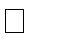 закрытые или сандвичи (готовят из двух ломтиков хлеба, между которыми различные мясные и овощные продукты)слоеные (готовятся из трех и более ломтиков хлеба, между которыми кладется разная начинка)холодные горячие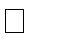 с одной начинкойс несколькими начинками тартинкиканапеКанапе – очень маленькие («на один зуб») бутерброды из подсушенного или поджаренного хлеба. Для таких бутербродов характерна красивая форма и оформление, так как обычно их подают на праздничный стол.Тартинки тоже очень маленькие бутерброды и схоже с канапе, но готовят их с горячей начинкой, например, с жаренной ветчиной, котлетами или колбасой, яичницей.Каждая групп придумывает свой бутерброд и дает ему название («сочный», «нежный» и пр…)Воспитатель. Закупаем продукты для наших бутербродов. (Показывает карточки с изображением продуктов, дети должны выбрать (купить) те из них, которые подходят для приготовления ими бутербродов. Если продукт подходит - дети хлопают в ладоши, если нет- качают головой.)Детям предлагают проверить, нужные ли продукты выбраны.Воспитатель. (задает вопрос). Что самое главное для бутерброда?Чтобы узнать, отгадаем загадку: Кто с корочкой душистой, Румяной, золотистой,К нам на стол из печки пришел? (хлеб)В зависимости от выбранных продуктов дети берут пластилин разных цветов изготовляют (лепят) задуманные каждой группой бутерброды. Все сделанные бутерброды дети выкладывают на салфетки.Воспитатель предлагает определить сколько стоит каждый сделанный бутерброд. Каждой группе по 10 карточных монет (условные деньги). Используя их, дети определяют, сколько всего затрачено средств на изготовления бутербродов. Каждый продукт, составляющий бутерброд, стоит одну монету (откладываем столько монет, сколько продуктов использовали: хлеб, сыр, масло, помидор…). Далее учитываем еще салфетку, труд и время, затраченные на приготовление бутербродов (тоже все по одной монете). Сложив все монеты, получаем стоимость бутерброда (например: хлеб, колбаса, помидор, салат, салфетка, труд, время = 8 монет).В процессе определения стоимости бутербродов детям помогает воспитатель.Воспитатель. (задает вопросы) в какой бутербродной самый дорогой бутерброд, а в какой самый дешевый?Дети определяют по картонным монетам, сколько израсходовано на приготовление бутербродов, и выявляют самый дорогой и самый дешевый.Воспитатель. (задает вопрос) где можно купить бутерброд? (кафе, магазин, киоск…)Что лучше - купить бутерброд или сделать самим? Почему? Воспитатель. (подводит итог.) что нового мы узнали сегодня? Игровое занятие «Копим и сберегаем»Цель игры: формируем понимания того, зачем нужно копить и сберегать деньги, развиваем терпение, вводим в активный словарь понятия сбережение, накопление)Словарь: копить, сберегать, копилка, бережливость,Материалы: фотографии или картинки с изображением разнообразных копилок. Свинка - копилка в виде керамической поделки. Листы бумаги белые и цветные, карандаши и ножницы.ХОД ИГРЫВоспитатель. Посмотрите на изображения этих забавных свинок. Как вы думаете - это просто игрушка или у них есть практическое предназначение?Чтобы ответить на этот вопрос, рассмотрим керамическую свинку прямо сейчас.Обратите внимание, от обычной игрушки ее отличает прорезь. Как вы считаете, это бракованная игрушка, или ее сделали специально?Правильно - это не просто игрушки, это копилки. Копилка у всех народов считается очень хорошим и полезным подарком. Но пустую копилку дарить не принято, надо обязательно опустить хотя бы одну монетку в прорезь. Новый хозяин копилки кладет туда еще монетку (воспитатель отпускает в копилку монетку), потом еще и еще одну…Когда наберешься терпения и продолжить опускать монетку за монетой в прорезь копилки, заветная покупка становится ближе. Некоторые называют содержимое копилки богатством, ведь это деньги, которые удалось не истратить, а сберечь (накопить)Представьте, что вам подарили такую копилку, а вы договорились с вашими родителями, бабушкой, дедушкой, что они будут вам помогать копить. Легко ли не соблазнится и не вынуть из копилки деньги, например, на мороженое или шоколадку? Потребуется ли от вас сила воли?Прямо сейчас возьмите листочки бумаги цветные карандаши и нарисуйте игрушку или дорогой товар, который вы бы мечтали приобрести на деньги из копилки.Воспитатель. (подходит к каждому, смотрит на рисунок и спрашивает). Как ты считаешь, много ли времени тебе придется копить, чтобы исполнить свои желания?Если терпения хватит ненадолго, только на неделю, то другую вещь не купишь, а если подождешь месяц-два, то можно накопить больше и осуществить свою мечту.Главное, понимать, если родители не могут в данный момент исполнить ваше желание, то можно потерпеть и попробовать накопить самому.Сейчас проверим, кто из вас самый бережливый. (раздает каждому по листку цветной бумаги и просит вырезать как можно больше квадратов и кружков.) А теперь посчитайте, у кого сколько кружков и квадратов получилось. У кого больше всего, тот и самый бережливый зря лист не испортил, все в дело пошло.Если вы не будете бережливыми, будете ломать игрушки, портить новые вещи, то вместо того чтобы класть деньги в копилку, родителям придется покупать новые вещи.В этом случае копить будет очень трудно. Только своим правильным поведением и бережливостью каждый может приблизить осуществления своей мечты. Копилка будет хорошей помощницей в этом.Приложение 5Консультация для родителей«Финансовая грамотность дошкольника»Пояснительная записка: данная консультация сделана, чтоб помочь родителям развить финансовую грамотность у детей.Дети растут. Рано или поздно они станут взрослыми. Какие знания и уроки они сейчас получают от Вас, именно такими они, впоследствии, и станут учениками, работниками, мужьями и женами, родителями, бабушками и дедушками. Некоторые знания особенно важны. Причем, чем в более раннем возрасте Ваши дети получат самые важные знания, тем больше ошибок им удастся избежать в зрелом возрасте.Некоторые из этих уроков, полученных в детстве, относятся к любви, работе, жизненным ценностям. Родители, как правило, учат ребенку тому, что важно для них. Ваша задача — дать своим детям такие уроки, которые помогут им научиться быть успешными, счастливыми и продуктивными.К сожалению, одна из наук, которой очень часто пренебрегают, это наука денег. Очень многие дети растут без навыков обращения с деньгами. То ли их родители не чувствуют себя уверенно в разговоре о деньгах, то ли они не думают, что это важно.Деньги — это не та наука, которую надо изучать уже будучи взрослым. Последствия могут быть слишком значительными. Как пример, финансовый стресс, который может вызвать другие заболевания и расстройства. Или это может быть жизнью «от зарплаты до зарплаты» и полное отсутствие сбережений. В любом случае, у таких людей жизнь всегда труднее, чем она должна быть. На Вас, как на родителях, лежит ответственность научить ребенка быть финансово грамотным.Что означает для ребенка быть финансово грамотным?У финансовой грамотности есть несколько компонентов. Они включают в себя концепцию создания накоплений, постановки целей, а также концепцию, как заставлять деньги работать на себя. Финансовая грамотность помогает знать, что мгновенное удовлетворение от быстрой покупки — ничто, по сравнению с эмоциями от выполнения крупной цели.Учить ребенка быть финансово грамотным, это значит учить его:Как экономить деньги.Насколько важно ставить финансовые цели, как долгосрочные, так и краткосрочные.Как инвестировать свои деньги и заставить их работать на себя.Как создать бюджет и распределять свои деньги, чтобы хватало на все необходимые нужды.Как с помощью современных технологий и систем сохранять контроль над своими деньгами.О том, что он единственный в мире человек, который может принимать решения о своих деньгах.О практике пожертвований, чтобы помочь другим нуждающимся.Как принять решение — потратить деньги сейчас или сохранить их для последующих нужд и покупок.Как работают банки.Как зарабатывать деньги и достигать своих финансовых целей.Это только самая необходимая часть науки, которую Вам необходимо преподать своим детям. Некоторые из этих знаний достаточно тяжелы и требуют длительного периода для изучения и приобретения необходимых навыков. Тем не менее, если Вы отдаете свое время и энергию для обучения ребенка быть финансово грамотным, то они будут расти в уверенности о своем финансовом состоянии. Вы можете быть уверены, что они будут в состоянии выйти в мир и держаться подальше от финансовых неприятностей.Почему так важно учить ребенка финансовой грамотности?Как часто Вы сами испытываете стресс, связанный с деньгами? Когда Вы пытаетесь погасить ипотеку, или думаете о своем выходе на пенсию,«денежный стресс» является довольно распространенной проблемой многих людей. Вероятно, Вы уже знаете, какие шаги Вы должны были сделать и не сделали, и каких ошибок Вам стоило бы избежать. И сейчас есть хороший шанс получить надежду, что у Вашего ребенка все будет намного проще.Есть несколько причин, почему так важно учить ребенка управлять своими деньгами.Чтобы	он	был	меньше	подвержен	стрессу,	связанному	с деньгами, когда станет взрослым.Чтобы он имел возможность жить с комфортом.Чтобы он не жил с Вами, когда уже станет взрослым, только потому, что он не может позволить себе жить самостоятельно.Чтобы у него была лучшая жизнь, чем у Вас.Когда нужно начинать учить ребенка финансовой грамотности?Вы удивитесь, но Вы можете начинать учить ребенка знаниям о деньгах уже с двух лет. В то время как, если Ваш ребенок уже старше, очень важно начать его учить обращению с деньгами как можно скорее. И помните— никогда не поздно начинать.До школы.В дошкольном возрасте Вы можете научить ребенка самой концепции денег — иными словами, что такое деньги и зачем они нужны. Вы можете поговорить с ними о значении различных монет и бумажных денег. Вы также можете научить их тому, что деньги используются, чтобы покупать вещи. Игра в магазин является простым способом преподавания концепции денег для детей младшего возраста.В начальной школе.В этом возрасте самое прекрасное время, чтобы начать обучение разницы между нуждой и необходимостью. Дети могут помочь с походом в продуктовый магазин и участвовать в принятии финансовых решений. Это также отличный возраст, чтобы показать ребенку, как использовать копилку, чтобы ввести понятие карманных денег и работы за деньги. К концу начальной школы они должны понимать, что чтобы купить вещи, которые они хотят, нужно экономить деньги.Никогда не бывает слишком поздно, чтобы начать учить ребенка деньгам, экономии и инвестированию.Когда стоит разговаривать с ребенком о деньгах?Обучение ребенка деньгам, это гораздо больше, чем один разговор. Использование реальных жизненных ситуаций и примеров помогут ему понять все на практике. Они будут учиться не только из Ваших слов, но и через свои действия. Вот Вам несколько идей и возможностей, чтобы поговорить с ребенком о деньгах.Когда он получает подарок.Когда Ваш ребенок получает подарок на день рождения или другой праздник, это самое прекрасное время, чтобы поговорить с ним об экономии денег. Действительно, получив подарок, ребенок может отказаться от других планируемых покупок и сэкономить некоторые средства. А если это подарок деньгами, так тут сам бог велел. Вы можете помочь своему ребенку спланировать, каким образом он будет экономить и для чего он будет это делать.Когда Вы пользуетесь банкоматом.Банкомат — это волшебный ящик, который выдает деньги, когда Вы вводите секретный код. Как бы не так! Но дети думают именно таким образом! И Вам нужно обязательно поговорить с  ними о том, что такое банкомат и как он работает. Это отличная возможность поговорить о заработке, экономии и принятии решений о расходах.В магазине.Планируя посещение супермаркета, привлекайте ребенка к подготовке к этому походу. Заранее продумайте покупки, обсудите это с ребенком. Вместе с ним вырежьте и приклейте на лист бумаги картинки товаров, которые нужно купить. Придя в супермаркет, попросите ребенка найти на полках то, что вы планировали приобрести. Пусть он научится выбирать, анализировать существующие альтернативы между хорошим и плохим, между дорогим и дешевым и т.д. Ребенок, путешествуя по супермаркету, по картинкам отслеживает, что вы кладете в корзину. Это отвлечет его от полок с красивыми игрушками, а вас избавит от капризов и незапланированных трат. Придя домой, разберите то, что вы купили вместе с ребенком, и еще раз попросите его проговорить, для чего это необходимо (какую потребность удовлетворяет этот товар). Похвалите ребенка за   оказанную   вам помощь. Берите ребенка с собой в походы по магазинам. Это идеальная возможность объяснить ему о составлении бюджета. Расскажите о том, что различные вещи стоят различные суммы. Вы даже можете попросить ребенка помочь Вам сравнить цены и найти самый дешевый вариант.Оплата счетов и квитанций.Оплата квитанций, вероятно, не то, что Вы обычно делаете вместе с Вашим ребенком. Тем не менее, это хорошая возможность поговорить с ним о финансовых вещах, которые он принимает, как само собой разумеющееся. Можно говорить о работе и обязанностях, и о том, как Вы оплачиваете эти расходы каждый месяц.Это также хорошая возможность для разговора с ребенком о различных способах экономии денег, почему это важно и для чего это стоит делать. Например, можете рассказать о том, что нужно выключать свет, когда он покидает свою комнату, это приводит к экономии энергии, а сэкономленные деньги можно будет потратить во время семейного отпуска.Правила обращения с деньгами:Экономно распоряжаться деньгами.В первую очередь удовлетворять жизненно – важные потребности (питание, коммунальные услуги).Невозможно иметь, все что хочешь.Бережно относиться к деньгам.Начинайте учить своих детей финансовой грамотности как можно раньше, в каком бы возрасте они сейчас не были. Чем раньше они узнают эту науку, тем проще им будет принять эти знания в своей голове и использовать их в своей будущей жизни.Приложение 6.Марафон финансовой грамотности Приложение 7.План – конспект круглого стола для родителей«Все профессии нужны, все профессии важны»Используемые технологии: ИКТ, игровыеМатериал/ оборудование: Столы, стулья, проектор, ноутбук, воздушный шар. Презентация. Лепестки ромашки с вопросами. Карточки с профессиями. Дидактическая игра «Узнай профессию на ощупь». Игра «Солнышко»Цель: Развивать интерес родителей к проблемам профессионального определения детей; приобщить к игре ребёнка в условиях семьи.План проведения:Игра в кругу «Давайте познакомимся»: Родители встают вкруг, проводится игра «Давайте познакомимся». - Добрый вечер, уважаемые родители! Мы рады видеть вас сегодня в нашем зале. Спасибо, что нашли время и пришли к нам. Много есть профессий знатных, и полезных, и приятных. Повар, врач, маляр, учитель, Продавец, шахтёр, строитель…Сразу всех не называем, вам продолжить предлагаем. Родители называют свои профессии, передавая друг другу воздушный шарик. - А сейчас предлагаем вам отгадать загадки и увидим, о каких профессиях мечтают дети. (Показ презентации). - Если заболело ухо, Если в горле стало сухо, Не пугайся и не плачь, Ведь тебе поможет …(Врач) - У него товара горы: Огурцы и помидоры, Кабачки, капуста, мёд. Всем он людям продаёт. (Продавец) - Феном, щёткой и расчёской Ловко сделает причёску. (Парикмахер) - Кто плывёт на корабле К неизведанной земле? Весельчак он и добряк. Как зовут его? (Моряк) - Кирпичи кладёт он в ряд, Строит садик для ребят, Не шахтёр и не водитель, дом нам выстроит …(Строитель) - Выезжает на дорогу он обычно спозаранку, На педаль поставив ногу и рукой крутя баранку… (Шофёр) - В детский сад приходят дети, чтобы дружными расти, Чтобы знали всё на свете, и на свете всё смогли. Кто же детям здесь поможет рисовать, лепить, играть? Кто покормит и уложит на кроватке тихо спать? С кем для мам подарки клеим, дружно встанем в хоровод? Кто заменит детям маму, пока мама не придёт? ( Воспитатель) - От блинов я стал сильнее, Веселее и добрее. Покатать решил ребят, Вот они в такси сидят. (Таксист) - Кто воспитателю поможет, Всё в группе чисто приберёт, Детей накормит, спать уложит, Везде порядок наведёт?....(Помощник воспитателя в детском саду) В ресторане их найду я – Эти люди в колпаках Над кастрюлями колдуют С поварёшками в руках. (Повар) Семья - это, пространство, где формируется отношение к работе, к профессиональной деятельности. Несомненно, воздействует и общая атмосфера, профессиональные семейные традиции. Продолжение семейных традиций всегда поддерживалось, приветствовались «семейные династии» - актёрские, врачебные, учительские и другие. Часто ли Вы рассказываете детям о том, кем работают их родители, кем были их бабушка и дедушка, другие близкие родственники?Игра « Вопрос – ответ». Родителям предлагается ответить на вопросы, которые написаны на лепестках ромашки и оформить на столе « Маленькое солнышко». Родители читают вопрос, вместе обсуждают ответ. Каждый из присутствующих, может высказаться, основываясь на личном опыте. 1. Как вы думаете, нужно ли знакомить детей дошкольного возраста с профессиями? 2. С чего и как лучше начать знакомить детей дошкольного возраста с профессиями? 3. Рассказывали ли Вы своим детям о своей профессии? Были ли они у Вас на работе? 4. Как игры могут помочь детям познать профессию? 5. Есть ли у Вас дома развивающие игры по ознакомлению детей с профессиями? Если есть, то какие? 6. Кем бы хотел стать Ваш ребёнок? 7. Кем бы Вы хотели видеть своего ребёнка в будущем? Обобщить сказанное вами хочется словами известного педагога Антона Семёновича Макаренко:«Игра имеет в жизни ребёнка такое же значение, как у взрослого – деятельность, работа, служба. Каков ребёнок в игре, таков во многом он будет в работе, когда вырастет. Поэтому воспитание будущего деятеля происходит, прежде всего, в игре». Посмотрите, какая у нас получилась красивая, волшебная ромашка, похожая на солнышко. Как Вы думаете, в чём заключается её волшебство? Загадайте желание и пусть оно у Вас обязательно сбудется. Чтобы ребёнок лучше ориентировался в мире профессий, с ним необходимо об этом разговаривать.Предлагаю вам план составления детского рассказа о профессиях: Игра «Составь схему действий»- Сейчас будем работать в компаниях. Выберите карточку и разделитесь по их цвету. Алгоритм составления рассказа. Каждой команде нужно выбрать одну профессию и представить её. Желательно не повторяться. (Родители представляют профессии) - А сейчас давайте выясним, насколько вы много узнали о мире профессий. Сейчас вам будут предложены некоторые необычные характеристики профессий, а вы должны назвать те профессии, которые, по – вашему, соответствуют данной характеристике. Например, самая денежная профессия. Какие профессии являются самыми денежными? Ответ: банкир. Итак, слушайте следующие характеристики: 1.Самая сладкая (пчеловод, кондитер, повар) 2.Самая волосатая (парикмахер) 3.Самая детская (воспитатель, помощник воспитателя) 4.Самая смешная (клоун) 5.Самая общительная (учитель, журналист) 6.Самая белая (врач) 7.Самая зубастая (стоматолог) 8.Самая начитанная (библиотекарь) 9. Самая опасная (пожарник, спасатель) 10. Самая быстрая (гонщик) Для ознакомления детей с трудом взрослых мы применяем традиционные методы обучения и воспитания: - словесный (беседы с использованием игровых персонажей и наглядности, чтение детской художественной литературы); - наглядный (наблюдение конкретных трудовых процессов людей разных профессий, рассматривание картин и иллюстраций); - практический (экспериментирование с разными материалами, опыт хозяйственно – бытового труда); - игровой (сюжетно – ролевые игры, дидактические игры, игровые ситуации). Работа по формированию у детей представлений о труде взрослых проводится в процессе образовательной деятельности, в процессе образовательной деятельности, осуществляемой в ходе режимных моментов, в процессе самостоятельной деятельности и в процессе совместной деятельности с семьёй. Систему работы по формированию у детей представлений о труде взрослых мы строим по трём направлениям: 1. Приближение детей к труду взрослых. Это направление работы осуществляется нами в процессе непосредственно образовательной деятельности по формированию представлений о труду людей разных профессий с обязательным включением предварительной беседы о данной профессии. Образовательная деятельность сопровождается рассказом, рассматриванием иллюстраций и изображений инструментов, материалов, спецодежды представителей профессий, прослушиванием художественных произведений, дидактическими играми, что позволяет детям наиболее полно понять суть и процесс профессиональной деятельности взрослого. При ознакомлении детей с трудом взрослых с помощью образовательной деятельности очень важно не только расширять, но и углублять знания о профессиях, ориентироваться не только на количество, но и на качество представляемой детям информации. Именно основательность такой информации положительно сказывается на дальнейшем профессиональном самоопределении детей. 2. Приближение работы взрослых к детям. Наиболее действенными способами ознакомления детей с трудом взрослых мы считаем наблюдения и экскурсии, которые обеспечивают наглядность и ясность получаемых представлений, способствуют накоплению ярких эмоциональных впечатлений. В процессе экскурсии дети получают возможность наблюдать различные способы выполнения профессиональных действий человека той или иной профессии. В наблюдении за трудом людей разных профессий детей сначала привлекают видимые действия людей, орудия труда, материалы. Помимо этого педагог должен обращать внимание детей на самого трудящегося человека, его отношение к выполняемой работе, взаимоотношения с другими людьми. Тогда наблюдение за профессиональной деятельностью взрослого положительно влияет на поведение детей, на их отношение к людям, к вещам. 3.Совместная деятельность взрослого и ребёнка. К этому направлению работы с детьми относятся сюжетно – ролевые игры, дидактические игры, подвижные игры, чтение художественной литературы, игровые ситуации и другие формы деятельности, которые могут реализоваться в течение режимных моментов дня, в свободной и совместной деятельности педагога и ребёнка. Осознать общественную значимость труда взрослого ребёнку помогают дидактические игры, моделирующие структуру трудового процесса: цель и мотив труда, предмет труда, инструменты и оборудование, трудовые действия, результат труда. Грамотное проведение дидактических игр позволяет расширить представления детей о людях разных профессий. Предлагаю Вам поиграть в игру «Узнай профессию на ощупь» (в коробке с двумя отверстиями с боков, положены атрибуты разных профессий). Родители на ощупь обследуют предметы и называют профессию. Подводя развитыми, нужно в разных формах давать им познавательный материал. Вопрос выбора профессии поднимается уже в начальной школе. Поэтому и в дошкольный период стоит знакомить детей с различными профессиями. Игра «Солнышко» (Родители встают в круг). Расскажите своё впечатление о нашей встрече, что Вам особенно понравилось. В чём Вы считаете актуальность обсуждаемой темы. (Родители передают солнышко и рассказывают о своих впечатлениях). Пусть наше солнышко согревает Вас и наших детей своим теплом! - А. де Сент – Экзюпери писал: «Я пришёл из детства, как из страны. Нам, взрослым, следует чаще думать, какими красками мы раскрасили страну детства для пришедших туда наших малышей. Эта страна пока ещё полностью в наших руках, и за неё мы по – настоящему в ответе. За оригинал – не за отражение!» Давайте же будем играть вместе со своими детьми как можно чаще. Открывайте мир вместе с ребёнком! До новых встреч! Спасибо всем за внимание!Приложение 8.План-конспект ярмарки для дошкольников и родителей «Папа, мама, я и… экономика»Используемые технологии: ИКТ, игровыеМатериал/ оборудование: Столы, стулья. Презентация «Профессии», жетоны-деньги, спецодеждаПредварительная работа: Изготовление руками воспитателей, родителей и детей игрушек, поделок, сувениров к ЯрмаркеЦель: Устанавливать доверительные взаимоотношения между родителями воспитанников и педагогами в вопросах экономического воспитания.План проведения:Ярмарка проводится в два этапа. На первом этапе участникам (родителям и детям) предлагается ответить на вопросы по экономическому воспитанию, получая за верный ответ «деньги» — жетоны. Вопросы для родителей: 1. Что такое аванс? (Деньги, которые выплачиваются до окончания всей работы.) 2. Что такое аукцион? (Продажа вещей или ценных бумаг по правилам конкурса: покупает тот, кто назначит самую высокую цену.) 3. Что такое валюта? (Деньги других стран.) 4. Импорт. Что это? (Ввоз в страну заграничных товаров.) 5. Экспорт. Что это? (Вывоз товаров из страны за границу.) 6. Что значит работа? (Вид и место трудовой деятельности человека.) 7. Что такое продукт? (Результат человеческого труда). 8. Что такое профессия? (Род трудовой деятельности человека, предмет его постоянных занятий, а также свидетельство наличия у него знаний и умений, опыта, позволяющих квалифицированно выполнять данный вид работы.) 9. Что такое рынок? (Система экономических отношений между продавцами и покупателями.) 10. Кого мы называем бережливым человеком? (Человека, уважительно относящегося к средствам и результатам труда, народному достоянию, личной собственности, умеющего полно и целесообразно их использовать.) 11. Экономный человек. Кто это? (Человек, который достиг наилучших результатов с наименьшими затратами рабочего времени, материала.) 12.Что значит качественный товар? (Хороший товар или услуга.) 13. Что значит некачественный товар? (Плохой товар, плохая услуга.) 14. Что такое сбербанк? (Учреждение, в котором хранятся деньги и ценные бумаги, осуществляются операции с ними.) 15. Инфляция. Что это? (Ситуация, когда денег в стране много, а товаров и услуг мало, обесценивание денег.) 16. Что такое товар? (То, что продаётся, покупается или обменивается.) 17. Приватизация. Что это? (Превращение государственной собственности в частную.) 18. Что такое рабочее место? (Место и находящиеся на нём средства производства, орудия труда для выполнения работы.) 19. Что такое рабочее время? (Время, затрачиваемое на выполнение определённого объёма работы, или время активного пребывания на работе.) Вопросы для детей: 1. Что такое деньги? (Средство для покупки товаров.) 2. Что такое зарплата? (Деньги, получаемые за работу.) 3. Что такое премия? (Деньги, которые получают за особые успехи в работе.) 4. Что такое пенсия? (Деньги, которые получают пожилые люди, проработав много лет на фабрике, заводе и других предприятиях.) 5 Что такое семейный бюджет? (Распределение доходов и расходов в семье.) 6. Какого человека называют расчётливым? (Человека, разумно использующего время, материалы и средства для выполнения работы.) 7. Что такое цена? (Выраженное количество денег, которые надо заплатить, чтобы получить товар.) 8. Что значит дорого? (Недостаток денег для покупки товара.) 9. Что значит по средствам? (Возможность купить товар за имеющиеся деньги.) 10. Что такое стипендия? (Деньги за учёбу.) 11. Что такое доход семьи? (Все деньги, которые получает семья.) 12. Какого человека можно назвать хорошим хозяином? (Человека трудолюбивого, бережливого, в меру экономного, думающего о благополучии и достатке семьи.) 13. На что расходуются деньги в твоей семье? 14. Какие ты знаешь товары первой необходимости? 15. Без чего ты можешь обойтись? Что такое необязательные покупки?Второй этап. На ярмарке выставляются различные вещи — детские книги, фломастеры, альбомы для раскрашивания, ластики, карандаши, игрушки-самоделки, поделки, сувениры, изготовленные руками воспитателей, родителей и детей. Участники ярмарки могут приобрести вещь за жетоны, заработанные во время викторины.Тематический блокМероприятия Потребности и трудКруглый стол для родителей «Все профессии нужны, все профессии важны» Совместный детско-родительский проект «Профессии наших родителей»Совместное мероприятие с родителями «Предприятия города»ДеньгиСеминар-практикум для родителей «Экономическое воспитание детей дошкольного возраста»Квест-игра «Путешествие Буратино»Покупаем, продаем, меняемЯрмарка для дошкольников и их родителей «Папа, мама, я и… экономика»Совместная театрализованная деятельность «Сказочная мозаика»Расходы и экономияМастер-класс для родителей «Мой ребенок и финансовая грамотность»Консультация для родителей «10 правил поведения в магазине с ребёнком»Планируем бюджетРодительское собрание «Ребенок и семейный бюджет»Конкурс семейных рисунков «Если бы у меня было собственное дело»Деловая игра для родителей «Семейная экономика и ведение домашнего хозяйства»